CURRICULUM VITAE:  LAURENCE C. SMITHhttps://northernchange.brown.eduLaurence C. Smith is the John Atwater and Diana Nelson University Professor of Environmental Studies in the Institute at Brown for Environment & Society (IBES) and the Department of Earth, Environmental and Planetary Sciences (DEEPS) at Brown University.  Previously, he was Professor and Chair of Geography at the University of California, Los Angeles (UCLA), where he also held a joint appointment in the Department of Earth, Planetary, and Space Sciences. His research interests include the Arctic, water resources, and satellite remote sensing technologies.  He has published over 150 peer-reviewed articles, essays and books including in the journals Science, Nature, and PNAS, and won more than $16M in research funding from the National Science Foundation and NASA. He is a Guggenheim Fellow of the John S. Guggenheim Foundation and an elected Fellow of the American Geophysical Union (AGU). His work has appeared prominently in Assessment Reports of the United Nations' Intergovernmental Panel on Climate Change (IPCC).  He is currently assisting NASA with a new satellite mission to monitor global water resources, and the World Economic Forum with social science issues of Arctic development.  On three occasions he was an invited speaker for the World Economic Forum in Davos.  His general-audience book THE WORLD IN 2050: Four Forces Shaping Civilization's Northern Future (Plume: New York, 2011; U.K. edition titled THE NEW NORTH, Profile: London, 2011 with translations in 14 languages) synthesizing cross-cutting trends in natural resource demand, demographics, globalization, and climate change with emphasis on northern countries was winner of the Walter P. Kistler Book Award and a NATURE Editor's Pick of 2012. His second book RIVERS OF POWER, about rivers and society (Hachette Group USA/Canada; Penguin Press U.K; plus overseas translation editions), was a GEOGRAPHICAL Best Book of 2020.  His research has received coverage in The New York Times, The Wall Street Journal, The Economist, The Los Angeles Times, The Washington Post, The Globe and Mail, The Financial Times, Discover Magazine, NPR,CBC Radio, BBC and others.EDUCATION											PROFESSIONAL HISTORY									          HONORS											PEER-REVIEWED JOURNAL PUBLICATIONS 				      (*mentored paper) HU139. Huang, C., Smith, L.C., Kyzivat, E.D., Fayne, J.V., Ming, Y., Spence, C.  Tracking transient boreal wetland inundation with Sentinel-1 SAR: Peace-Athabasca Delta, Alberta and Yukon Flats, Alaska GIScience & Remote Sensing 59:1, 1767-1792, DOI: 10.1080/15481603.2022.2134620 138. *Wang, B., Smith, L.C., Yang, X., Pavelsky, T.M., Altenau, E.H., Gleason, C.J., Pietroniro, A., Rodriguez,, E., Bates, P.D.  Remote sensing of broad-scale controls on large river anabranching. Remote Sensing of Environment 281, 113243, https://doi.org/10.1016/j.rse.2022.113243137.  *Ryan, J.C., Smith, L.C., Cooley, S.W., Pearson, B., Wever, N., Keenan, E., Lenaerts, J.T.M. (2022) Decreasing surface albedo signifies a growing importance of clouds for Greenland Ice Sheet meltwater production. Nature Communications 13, 4205. https://doi.org/10.1038/s41467-022-31434-w 136 .Muthyala, R., Rennermalm, A.K., Leidman, S.Z., Cooper, M.G., Cooley, S.W., Smith, L.C., van As, D.  Supraglacial Streamflow and Meteorological Drivers from Southwest Greenland. The Cryosphere, 16, 2245–2263, https://doi.org/10.5194/tc-16-2245-2022135. *Kyzivat, E.D., Smith, L.C., Garcia-Tigreros, F., Huang, C., Wang, C., Langhorst, T., Fayne, J.V., Harlan, M.E., Ishitsuka, Y., Feng, D., Dolan, W., Pitcher, L.H, Wickland, K.P., Dornblaser, M.M., Striegl, R.G., Pavelsky, T.M., Butman, D.E., Gleason, C.J. (2022) The importance of lake emergent aquatic vegetation for estimating Arctic-boreal methane emissions. Journal of Geophysical Research: Biogeosciences, 127, e2021JG006635. https://doi.org/10.1029/2021JG006635134. Yang, K., Smith, L.C., Andrews, L.C., Fettweis, X., Li, M. (2022). Supraglacial drainage efficiency of the Greenland Ice Sheet estimated from remote sensing and climate models. Journal of Geophysical Research: Earth Surface, 127, e2021JF006269. https://doi.org/10.1029/2021JF006269133.  Smith, L.C.  The Powers of Rivers (2022) GeoHumanities, 19 pp. https://doi.org/10.1080/2373566X.2021.2011765132.  Tsai, V.C. Smith, L.C., Gardner, A.S., Seroussi, H. (2022) A Unified Model for Transient Subglacial Water Pressure and Basal Sliding. J. Glaciology 68(268), 390–400. https://doi.org/10.1017/jog.2021.103 131.  Li, Y., Yang, K., Gao, S., Smith, L.C., Fettweis, X., Li, M. (2022) Surface meltwater runoff routing through a coupled supraglacial-proglacial drainage system, Inglefield Land, northwest Greenland.  International Journal of Applied Earth Observation and Geoinformation 106, 102647, https://doi.org/10.1016/j.jag.2021.102647130.  Boghosian, A. Pitcher, L.H, Smith, L.C., Kosh, E., Alexander, P.M., Tedesco, M., Bell, R.E. (2021). Development of ice-shelf estuaries promotes fractures and calving. Nature Geoscience 14, 899–905 https://doi.org/10.1038/s41561-021-00837-7129.  Yang, K., Smith, L.C., Cooper, M.G., Pitcher, L.H., van As, D., Lu, Y., Li, M.  Seasonal evolution of supraglacial lakes and rivers on the southwest Greenland Ice Sheet (2021). J. Glaciology 67(264), 592-602. https://doi.org/10.1017/jog.2021.10128.  *Steiro, V.D., Ryan, J.C., Cooley, S.W., Smith, L.C., Dale, B., Lynch, A.H., Veland, S. (2021) Changes in sea ice travel conditions in Uummannaq Fjord, Greenland (1985–2019) assessed through remote sensing and transportation accessibility modeling, Polar Geography, https://doi.org/10.1080/1088937X.2021.1938271127.  *Lezine, E.M.D, Kyzivat, E.D., Smith, L.C. (2021) Super-Resolution Surface Water Mapping on the Canadian Shield Using Planet CubeSat Images and a Generative Adversarial Network, Canadian Journal of Remote Sensing, https://doi.org/10.1080/07038992.2021.1924646126.  Gleason, C.J., Yang, K., Feng, D., Smith, L.C., Liu, K., Pitcher, L.H., Chu, V.W., Cooper, M.G., Overstreet, B.T., Rennermalm, A.K., and Ryan, J.C. (2021). Hourly surface meltwater routing for a Greenlandic supraglacial catchment across hillslopes and through a dense topological channel network, The Cryosphere 15, 2315–2331, https://doi.org/10.5194/tc-15-2315-2021.125.  *Cooper, M.G., Smith, L.C., Rennermalm, A K., Tedesco, M., Muthyala, R., Leidman, S.Z., Moustafa, S.E., Fayne, J.V. (2021) Spectral attenuation coefficients from measurements of light transmission in bare ice on the Greenland Ice Sheet, The Cryosphere 15, 1931–1953, https://doi.org/10.5194/tc-15-1931-2021 124.  Smith, L.C., Andrews, L.C., Pitcher, L.H, Overstreet, B.T., Rennermalm, Å.K., Cooper, M.G., Cooley, S.W., Ryan, J.C., Miège, C., Kershner, C., Simpson, C.E. (2021) Supraglacial river forcing of subglacial water storage and diurnal ice sheet motion. Geophysical Research Letters, 48, e2020GL091418. https://doi.org/10.1029/2020GL091418 [AGU highlight “Greenland ice sheet surges in daily melt cycles”  https://news.agu.org/press-release/greenland-ice-sheet-surges-in-daily-melt-cycles-video/ ]123.  Xu, Y.J., Wang, B., Xu, W, Tang, M., Tsai, F.T.-C., Smith, L.C. (2021) Four-decades of bed elevation changes in the heavily regulated upper Atchafalaya River, Louisiana, USA. Geomorphology, 386, 107748, https://doi.org/10.1016/j.geomorph.2021.107748122.  Harlan, M.E., Gleason, C.J., Altenau, E.H., Butman, D., Carter, T., Chu, V.W., Cooley, S.W., Dolan, W.D., Durand, M.T., Eidam, E., Fayne, J.V., Feng, D., Ishitsuka, Y., Kuhn, C., Kyzivat, E.D., Langhorst, T., Minear J.T., Pavelsky, T.M., Peters, D.L., Pietroniro, A., Pitcher, L.H., Smith, L.C. (2021) Discharge estimation from dense arrays of pressure transducers. Water Resources Research, 57, e2020WR028714. https://doi.org/10.1029/2020WR028714121.  Simpson, C.E., Arp, C.D., Sheng, Y., Carroll, M.L., Jones, B.M., Smith, L.C. (2021) Landsat derived bathymetry of lakes on the Arctic Coastal Plain of northern Alaska, Earth Syst. Sci. Data, 13, 1135–1150, https://doi.org/10.5194/essd-13-1135-2021120.  Baronas, J.J, Hammond, D.E., Bennett, M.M., Rouxel, O., Pitcher, L.H Smith, L.C. (2021) Ge/Si and Ge Isotope Fractionation During Glacial and Non-glacial Weathering: Field and Experimental Data From West Greenland. Front. Earth Sci. 9:551900. doi: 10.3389/feart.2021.551900119.  *Cooley, S.W., Ryan, J.C., Smith, L.C. (2021) Human alteration of global surface water storage variability. Nature 591, 78–81 (2021). https://doi.org/10.1038/s41586-021-03262-3118.  Yang, K., Sommers, A., Andrews, L.C., Smith, L.C., Lu, X., Fettweis, X., and Li, M. (2020) Intercomparison of surface meltwater routing models for the Greenland ice sheet and influence on subglacial effective pressures, The Cryosphere, 14, 3349–3365, https://doi.org/10.5194/tc-14-3349-2020117.  Lu, Y., Yang, K., Lu, X., Smith, L.C., Sole, A.J., Livingstone, S.J., Fettweis, X. Li, M. (2020) Diverse supraglacial drainage patterns on the Devon ice Cap, Arctic Canada, Journal of Maps, 16:2, 834-846, https://doi.org/10.1080/17445647.2020.1838353116* Pitcher, L.H., Smith, L.C., Cooley, S.W., Zaino, A., Carlson, R., Pettit, J.,  Gleason, C.J., Minear, T., Fayne, J.V., Harlan, M.E., Langhorst, T., Topp, S.N., Dolan, W., Kyzivat, E.D.,  Pietroniro, A., Yang, D., Carter, T., Onclin, C., Hosseini, N., Moreira, D., Berge-Nguyen, M., Cretaux, J.-F., Pavelsky, T.M. (2020) Advancing field-based GNSS surveying for validation of remotely sensed water surface elevation products. Frontiers in Earth Science 8(278),  https://doi.org/10.3389/feart.2020.00278115. *Fayne J.V., Smith L.C., Pitcher L.H, Kyzivat E.D., Cooley S.W., Cooper M.G., Denbina M., Chen A., Chen C., Pavelsky T.M. (2020) Airborne Observations of Arctic-Boreal Water Surface Elevation from AirSWOT Ka-Band InSAR and LVIS LiDAR. Environmental Research Letters 15(105005), https://doi.org/10.1088/1748-9326/abadcc114*Ryan, J.C., Smith, L.C., Cooley, S.W., Pitcher, L. H,  Pavelsky, T.M. (2020) Global characterization of inland water reservoirs using ICESat-2 altimetry and climate reanalysis. Geophysical Research Letters 47(17), e2020GL088543, https://doi.org/10.1029/2020GL088543113.* Popelka, S.J., Smith, L.C. (2020)  Rivers as political borders: a new subnational geospatial dataset. Water Policy 22(3): 293–312, https://doi.org/10.2166/wp.2020.041112.* Pitcher, L.H., Smith, L.C., Gleason, C.J., Miege, C., Ryan, J.C., Hagedorn, B., van As, D., Chu, W., Forster, R.R. (2020)  Direct observation of wintertime meltwater drainage from the Greenland Ice Sheet, Geophysical Research Letters, e2019GL086521, https://doi.org/10.1029/2019GL086521111.*Ryan, J.R., Smith, L.C., Wu, M., Cooley, S.W., Miège, C., Montgomery, L.N., Koenig, L.S., Fettweis, X., Noel, B.P.Y., van den Broeke, M.R. (2020)  Evaluation of CloudSat's cloud-profiling radar for mapping snowfall rates across the Greenland Ice Sheet, J. Geophysical Research, JGR–Atmospheres,  e2019JD031411, https://doi.org/10.1029/2019JD031411110. *Cooley, S.W., Ryan, J.C., Smith, L.C., Horvat, C., Pearson, B., Lynch A.H. (2020) Coldest Canadian Arctic communities face greatest reductions in shorefast sea ice. Nature Climate Change, 10, 533–538, https://doi.org/10.1038/s41558-020-0757-5109. Lu, X., Yang, K., Lu, Y., Gleason, C.J., Smith, L.C., Li, M. (2020) Small Arctic rivers mapped from Sentinel-2 satellite imagery and ArcticDEM.  Journal of Hydrology 584, https://doi.org/10.1016/j.jhydrol.2020.124689108. *Cooper, M.G., Smith, L.C.  (2019) Satellite Remote Sensing of the Greenland Ice Sheet Ablation Zone: A Review. Remote Sensing 11, 2405. https://doi.org/10.3390/rs11202405107. *Kyzivat, E.D., Smith, L.C., Pitcher, L.H., Fayne, J.V., Cooley, S.W., Cooper, M.G., Topp, S.N., Langhorst, T., Harlan, M., Horvat, C., Gleason, C.J., Pavelsky, T.M. (2019) A high-resolution airborne color-infrared camera water mask for the NASA ABoVE campaign. Remote Sensing 11(18): 2163. https://doi.org/10.3390/rs11182163106. Yang, K., Smith, L.C., Fettweis, X, Gleason, C.J., Lu, Y., Li, M. (2019) Surface meltwater runoff on the Greenland ice sheet estimated from remotely sensed supraglacial lake infilling rate (2019). Remote Sensing of Environment 234, 111459, https://doi.org/10.1016/j.rse.2019.111459105. Pietroniro, A., Peters, D.L., Yang, D., Fiset, J.-M., Saint-Jean, R., Fortin, V., Leconte, R., Bergeron, J., Siles, G.L., Trudel, M., Garnaud, C., Matte, P., Smith, L.C., Gleason, C.J., Pavelsky, T.M. (2019) Canada’s Contributions to the SWOT Mission–Terrestrial Hydrology (SWOT-TH). Canadian Journal of Remote Sensing, https://doi.org/10.1080/07038992.2019.1581056104. *Pitcher, L.H., and Smith, L.C. (2019) Supraglacial Streams and Rivers.  Annual Review of Earth and Planetary Sciences 47:1, 421-452, https://doi.org/10.1146/annurev-earth-053018-060212103. Altenau, E.H., Pavelsky, T.M., Moller, D., Pitcher, L.H., Bates, P.D., Durand, M.T. and Smith, L.C. (2019) Temporal variations in river water surface elevation and slope captured by AirSWOT. Remote Sensing of Environment 224, 304-316 https://doi.org/10.1016/j.rse.2019.02.002 102. *Pitcher, L.H, Pavelsky, T.M., Smith, L.C., Moller, D.K., Altenau, E.H., Allen, G.H., Lion, C., Butman, D., Cooley, S.W., Fayne, J., Bertram, M. (2019) AirSWOT InSAR mapping of surface water elevations and hydraulic gradients across the Yukon Flats Basin, Alaska. Water Resources Research, 55, 937– 953. https://doi.org/10.1029/2018WR023274 101. *Ryan, J.C., Smith, L.C., Van As, D., Cooley, S.W., Cooper, M.G., Pitcher, L.H, Hubbard, A. (2019) Greenland Ice Sheet surface melt amplified by snowline migration and bare ice exposure Science Advances 5(3), eaav3738, DOI: 10.1126/sciadv.aav3738- This article featured as a Nature Research Highlight “Greenland’s snow cover will help to determine ice sheet’s fate”, https://www.nature.com/articles/d41586-019-00785-8 100. *Cooley, S. W., Smith, L. C., Ryan, J. C., Pitcher, L. H., & Pavelsky, T. M. (2019). Arctic‐Boreal lake dynamics revealed using CubeSat imagery. Geophysical Research Letters, 46. https://doi.org/10.1029/2018GL08158499. Yang, K., Smith, L.C., Sole, A., Livingstone, S.J., Cheng, X., Chen, Z., Manchun, L. (2019) Supraglacial rivers on the northwest Greenland Ice Sheet, Devon Ice Cap, and Barnes Ice Cap mapped using Sentinel-2 imagery. International Journal of Applied Earth Observation and Geoinformation, 78, 1–13, https://doi.org/10.1016/j.jag.2019.01.00898. *Yang, K., Smith, L.C., Karlstrom, L., Cooper, M.G., Tedesco, M., van As, D., Cheng, X., Chen, Z., Li, M. (2018), A new surface meltwater routing model for use on the Greenland Ice Sheet surface , The Cryosphere 12, 3791-3811, https://doi.org/10.5194/tc-12-3791-2018.96. *Cooper, M.G, Schaperow, J.R, Cooley, S.W, Alam, S., Smith, L.C. Lettenmaier, D.P. (2018) Climate Elasticity of Low Flows in the Maritime Western US Mountains, Water Resources Research 54, DOI:10.1029/2018WR02281695. Ryan, J.C., Hubbard, A., Stibal, M., Irvine-Fynn, T.D., Cook, J.,  Smith, L.C., Cameron, K., Box, J. (2018) Dark zone of the Greenland Ice Sheet controlled by distributed biologically-active impurities, Nature Communications, 1065, doi:10.1038/s41467-018-03353-297. *Cooper, M. G., Smith, L. C., Rennermalm, A. K., Miege C., Pitcher, L. H, Ryan, J. C., Yang, K., and Cooley, S. (2018), Near surface meltwater storage in low-density bare ice of the Greenland ice sheet ablation zone, The Cryosphere, 12, 955-970, https://doi.org/10.5194/tc-12-955-201894. *Cooley, S.W., Smith, L.C., Stepan, L., Mascaro, J. (2017) Tracking Dynamic Northern Surface Water Changes with High-Frequency Planet CubeSat Imagery. Remote Sensing 9(12), 1306, doi:10.3390/rs912130693. Smith, L.C., Yang, K., Pitcher, L.H, Overstreet, B.T., Chu, V.W., Rennermalm, Å.K., Ryan, J.C., Cooper, M.G., Gleason, C.J., Tedesco, M., Jeyaratnam, J., van As, D. van den Broeke, M.R., van de Berg, W.J., Noël, B., Langen, P.I,  Cullather, R.I., Zhao, B., Willis, M.J., Hubbard, A., Box, J.E., Jenner, B.A., Behar, A.E.  (2017). Direct measurements of meltwater runoff on the Greenland Ice Sheet surface, Proceedings of the National Academy of Sciences (PNAS) 114 (50) E10622-E10631, https://doi.org/10.1073/pnas.170774311492. Altenau, E. H., T. M. Pavelsky, D. Moller, C. Lion, L. H. Pitcher, G. H. Allen, P. D. Bates, S. Calmant, M. Durand, and L. C. Smith (2017), AirSWOT measurements of river water surface elevation and slope: Tanana River, AK, Geophysical Research Letters, 44, 181–189, doi:10.1002/2016GL071577.91. Ryan J.C., Hubbard A., Box J.E., Brough S., Cameron K., Cook J.M., Cooper M., Doyle S.H., Edwards A., Holt T., Irvine-Fynn T., Jones C., Pitcher L.H, Rennermalm A.K., Smith L.C., Stibal M. and Snooke N. (2017) Derivation of High Spatial Resolution Albedo from UAV Digital Imagery: Application over the Greenland Ice Sheet. Front. Earth Sci. 5:40. doi: 10.3389/feart.2017.0004090. Moustafa, S.E., Rennermalm, A.K, Roman, M.O, Wang, Z., Schaaf, C.B., Smith, L.C., Koenig, L.S., and A. Erb, (2017), Evaluation of satellite remote sensing albedo retrievals over the ablation area of the southwestern Greenland ice sheet, Remote Sens. Environment 198, 115-125,  https://doi.org/10.1016/j.rse.2017.05.03089. *Bennett, M.M., and Smith, L.C. (2017), Using multitemporal night-time lights data to compare regional development in Russia and China, 1992–2012, International Journal of Remote Sensing, DOI: 10.1080/01431161.2017.131203588. *Bennett, M.M., and Smith, L.C. (2017), Advances in using multitemporal night-time lights satellite imagery to detect, estimate, and monitor socioeconomic dynamics.  Remote Sensing of Environment 192, 176-197, http://dx.doi.org/10.1016/j.rse.2017.01.00587. *Yang, K., Karlstrom, L., Smith, L. C., and Li, M. (2017), Automated High Resolution Satellite Image Registration Using Supraglacial Rivers on the Greenland Ice Sheet. IEEE Journal of Selected Topics in Applied Earth Observations and Remote Sensing (JSTARS), vol. 10(3), DOI: 10.1109/JSTARS.2016.261782286. *Pitcher, L.H, Smith, L.C., Gleason, C.J., Yang, K., CryoSheds: a GIS modeling framework for delineating land-ice watersheds for the Greenland Ice Sheet (2016). GIScience & Remote Sensing DOI:10.1080/15481603.2016.1230084)85. *Yang, K., and Smith, L.C. (2016),  Internally drained catchments dominate supraglacial hydrology of the southwest Greenland Ice Sheet, J. Geophysical Res. Earth Surf., 121, DOI: 10.1002/2016JF00392784. *Gleason, C. J., Smith, L. C., Chu, V. W., Legleiter, C. J., Pitcher, L. H., Overstreet, B. T., Rennermalm, A. K., Forster, R. R., and Yang, K. (2016), Characterizing supraglacial meltwater channel hydraulics on the Greenland Ice Sheet from in situ observations. Earth Surface Processes and Landforms, doi: 10.1002/esp.3977.                                 83. Durand, M., Gleason, C.J., Garambois, P.A., Bjerklie, D., Smith, L. C., Roux, H., Rodriguez, E., Bates, P. D., Pavelsky, T. M., Monnier, J., Chen, X., Di Baldassarre, G., Fiset, J.-M., Flipo, N., Frasson, R. P. d. M., Fulton, J., Goutal, N., Hossain, F., Humphries, E., Minear, J.T., Mukolwe, M.M., Neal, J.C., Ricci, S., Sanders, B.F., Schumann, G., Schubert, J.E., Vilmin, L. (2016), An intercomparison of remote sensing river discharge estimation algorithms from measurements of river height, width, and slope, Water Resources Research, 52, 4527–4549, doi:10.1002/2015WR018434.82. *Yang, K., Smith, L.C., Chu, V.W., Pitcher, L.H., Gleason, C.J., Rennermalm, A.K., and Li, M. (2016), Fluvial morphometry of supraglacial river networks on the southwest Greenland Ice Sheet, GIScience & Remote Sensing, DOI: 10.1080/15481603.2016.116234581. Stephenson, S. R. and Smith, L. C. (2015), Influence of climate model variability on projected Arctic shipping futures. Earth's Future, 3, 331–343, doi:10.1002/2015EF00031780. *Yang, K., Smith, L.C., Chu, V.W., Gleason, C.J., and Li, M. (2015), A Caution on the Use of Surface Digital Elevation Models to Simulate Supraglacial Hydrology of the Greenland Ice Sheet,  IEEE Journal of Selected Topics in Applied Earth Observations and Remote Sensing (JSTARS), 8(11), 5212-5224,  DOI: 10.1109/JSTARS.2015.248348379. *Gleason, C.J., Smith, L.C., Finnegan, D.C., LeWinter, A.L, Pitcher, L.H, and V.W. Chu (2015), Technical Note: Semi-automated effective width extraction from time-lapse RGB imagery of a remote, braided Greenlandic river, Hydrol. Earth Syst. Sci., 19, 2963-2969, www.hydrol-earth-syst-sci.net/19/2963/2015/, doi:10.5194/hess-19-2963-201578. Smith, L.C., Chu, V.W., Yang, K., Gleason, C.J., Pitcher, L.H., Rennermalm, A.K., Legleiter, C.J., Behar, A.E., Overstreet, B.T., Moustafa, S.E., Tedesco, M., Forster, R.R., LeWinter, A.L., Finnegan, D.C., Sheng, Y., Balog, J. (2015), Efficient meltwater drainage through supraglacial streams and rivers on the southwest Greenland ice sheet, Proc. Nat. Acad. Sci. (PNAS), 112(4), 1001-1006, http://www.pnas.org/content/112/4/1001.full.pdf+html77. Moustafa, S. E., Rennermalm, A.K., Smith, L.C., Miller, M.A., Mioduszewski, J.R., Hom, M.G., and C.A. Shuman (2015) Multi-modal albedo distributions in the ablation area of the southwestern Greenland Ice Sheet.  The Cryosphere, 9, 905-923,  http://www.the-cryosphere.net/9/905/2015/tc-9-905-2015.pdf, doi:10.5194/tc-9-905-2015.76. *Gleason, C.J., Smith, L.C., Lee, J. (2014) Retrieval of river discharge solely from satellite imagery and at-many-stations hydraulic geometry: Sensitivity to river form and optimization parameters.  Water Resources Research, 50(12), 9604-9619, doi: 10.1002/2014WR01610975. *Gleason, C.J., and Smith, L.C. (2014) Toward global mapping of river discharge using satellite images and at-many-stations hydraulic geometry.  Proc. Nat. Acad. Sci (PNAS), 111 (13), 4788-4791 https://doi.org/10.1073/pnas.1317606111 74. Legleiter, C., Tedesco, M., Smith, L.C., Behar, A.E., and Overstreet, B.T. (2014)  Mapping the bathymetry of supraglacial lakes and streams on the Greenland ice sheet using field measurements and high-resolution satellite images.  The Cryosphere 8, 215-228, doi:10.5194/tc-8-215-2014 (freely available from http://www.the-cryosphere.net/8/215/2014/tc-8-215-2014.html)73. Durand, M., Neal, J., Rodriguez, E., Andreadis, K.M., Smith, L.C., and Yoon, Y. (2014)  Estimating reach-averaged discharge for the River Severn from measurements of river water surface elevation and slope.  Journal of Hydrology 511, 92-104, http://dx.doi.org/10.1016/j.jhydrol.2013.12.050.72. *Stephenson, S.R., Brigham, L.W., Smith, L.C., (2014), Marine accessibility along Russia's Northern Sea Route. Polar Geography, 37(2), 111-133, DOI: 10.1080/1088937X.2013.845859 71. Lyons, S.R., Sheng, Y., Smith, L.C., Li, J., Hinkel, K.M., Lenters J.D., Wang, J. (2013),  Quantifying sources of error in multitemporal multisensor lake mapping, International Journal of Remote Sensing 23(22), 7887-7905, https://doi.org/10.1080/01431161.2013.82734370. *Mersel, M.K., Smith, L.C., Andreadis, K.M., Durand, M.T., Estimation of river depth from remotely sensed hydraulic relationships.  Water Resources Research 49, 3165-3179, DOI: 10.1002/wrcr.20176, 2013.69. Smith, L.C., and S.R. Stephenson, New Arctic shipping routes navigable by midcentury (2013), Proc. National Acad. Sci. (PNAS) 110(13) E1191–E1195, https://doi.org/10.1073/pnas.1214212110.68. *Yang, K. and Smith, L. C., Supraglacial Streams on the Greenland Ice Sheet Delineated From Combined Spectral-Shape Information in High-Resolution Satellite Imagery. IEEE Geoscience and Remote Sensing Letters 10(4), 801–805, doi:10.1109/LGRS.2012.2224316, 2013.67. RENNERMALM, A.K., MOUSTAFA, S.E., MIODUSZEWSKI, J., CHU, V.W., FORSTER, R.R., HAGEDORN, B., HARPER, J.T., MOTE, T.L., ROBINSON, D.A., SHUMAN, C.A., SMITH L.C., AND TEDESCO, M., Understanding Greenland ice sheet hydrology using an integrated multi-scale approach. Environmental Research Letters, 8(1) 015017, doi:10.1088/1748-9326/8/1/015017, 2013.66. Hugelius G, Bockheim JG, Camill, P, Elberling B, Grosse G, Harden JW, Johnson K, Jorgenson T, Koven C, Kuhry P, Michaelson G, Mishra U, Palmtag J, Ping C-L, O’Donnell J, Schirrmeister L, Schuur EAG, Sheng Y, Smith LC, Strauss J, Yu Z. (2013) A new dataset for estimating organic  carbon storage to 3m depth in soils of the northern circumpolar permafrost region. Earth Syst. Sci. Data, 5, 393–402, https://doi.org/10.5194/essd-5-393-201365. *Stephenson, S.R., Smith, L.C., Brigham, L.W., and J.A. Agnew, Projected 21st-century changes to Arctic marine access, Climatic Change 118(3), 885-899, DOI 10.1007/s10584-012-0685-0, 2013.64. Rennermalm, A. K., Smith, L. C., Chu, V. W., Box, J. E., Forster, S. K., and Van den Broeke, M. R. (2013) Evidence of meltwater retention within the Greenland ice sheet. The Cryosphere 7, 1433–1445. https://doi.org/10.5194/tc-7-1433-201363. Rennermalm, A. K., Smith, L. C., Chu, V. W., Forster, S. K., Box, J. E., and Hagedorn, B. Proglacial river stage, discharge, and temperature datasets from the Akuliarusiarsuup Kuua River northern tributary, Southwest Greenland, 2008–2011. Earth System Science Data, 4(1), 1–12. doi:10.5194/essd-4-1-2012, 2012.62. SMITH, L. C., BEILMAN, D.W., KREMENETKSI, K.V., MACDONALD, G.M, SHENG, Y., LAMMERS R.B., SHIKLOMANOV, A.I. AND E.D. LAPSHINA (2012), Influence of permafrost on water storage in West Siberian peatlands revealed from a new database of soil properties, Permafrost and Periglacial Processes, 23, 69-79. https://doi.org/10.1002/ppp.735 61. *CHU, V.W., SMITH, L.C., RENNERMALM, A.K., FORSTER, R.R., J.E. BOX, Hydrologic controls on coastal suspended sediment plumes around the Greenland Ice Sheet, The Cryosphere, 6, 1–19, www.the-cryosphere.net/6/1/2012/, doi:10.5194/tc-6-1-2012, 2012.60. *STEPHENSON, S.R., SMITH, L.C., AND J.A. AGNEW, Divergent long-term trajectories of human access to the Arctic, Nature Climate Change 1, 156–160, doi:10.1038/nclimate1120, 201159. VELICHKO, AA., TIMIREVA, S.N., KREMENETKSI, K.V., MACDONALD, G.M AND L.C. SMITH, West Siberian Plain as a late glacial desert, Quaternary International 237, 45-53, doi:10.1016/j.quaint.2011.01.013, 2011.58. SMITH, L.C., Agents of Change in the New North, Eurasian Geography and Economics 52(1), 30–55, DOI: 10.2747/1539-7216.52.1.30., 2011.57. BURGESS, E.W., FORSTER, R.R., BOX, J.E., MOSELEY-THOMPSON, E., BROMWICH, D.H., BALES, R.C. AND  L.C. SMITH,  A Spatially calibrated model of annual accumulation rate on the Greenland Ice Sheet (1958-2007), Journal of Geophysical Research 115, F02004, doi:10.1029/2009JF001293, 2010.56. *CHU, V.W., SMITH, L.C. RENNERMALM, A.K., FORSTER, R.R., BOX, J.E., AND N. REEH, Sediment plume response to surface melting and supraglacial lake drainages on the Greenland ice sheet, J. Glaciology 55(194), 1072-1082, 2009. 55. SMITH, L.C., AND T.M. PAVELSKY, Remote sensing of volumetric storage changes in lakes, Earth Surface Processes and Landforms 34 (Special Issue on Remote Sensing of Rivers), 1353-1358, 2009.54. *PAVELSKY, T.M., AND L.C. SMITH,  Remote sensing of suspended sediment concentration, flow velocity, and lake recharge in the Peace-Athabasca Delta, Canada, Water Resources Research, 45, W11417, doi:10.1029/2008WR007424, 2009.53. *LEWIS, S.M., AND L.C. SMITH,  Hydrologic drainage of the Greenland Ice Sheet. Hydrological Processes 23, 2004-2011, doi:10.1002/hyp.7343, 2009.52. *RENNERMALM, A.K., SMITH, L.C. STROEVE, J.C., AND V.W. CHU, Does sea ice influence Greenland ice sheet surface-melt? Environmental Research Letters 4, 024011, doi:10.1088/1748-9326/4/2/024011, 2009.51. BEILMAN, D.W., MacDonald, G.M., Smith, L. C.,  AND P.J. REIMER, Carbon accumulation in peatlands of West Siberia over the last 2000 years, Global Biogeochemical Cycles 23, GB1012, doi:10.1029/2007GB003112, 2009.		50. SMITH, L.C., AND T.M. PAVELSKY, Estimation of river discharge, propagation speed, and hydraulic geometry from space:  , . Water Resources Research 44, W03427  doi:10.1029/2007WR006133, 2008.49. SHAH , SHENG, Y., AND L.C. SMITH, Automated Image Registration Based on Pseudoinvariant Metrics of Dynamic Land-Surface Features, IEEE Trans. Geoscience and Remote Sensing 46(11), 3908-3916, 2008.48. SHENG, Y., SHAH , AND L.C. SMITH, Automated image registration for hydrologic change detection in the lake-rich , IEEE Geoscience and Remote Sensing Letters 5(3), 414-418, 2008.47. MILLIMAN, J.D., FARNSWORTH, K.L., JONES, P.D., XU, K.H., AND L.C. SMITH,  Climatic and anthropogenic factors affecting river discharge to the global ocean, 1951-2000,  Global and Planetary Change 62, doi:10.1016/j.gloplacha.2008.03.001, 187-194, 2008. 46. *PAVELSKY, T.M., AND L.C. SMITH,  Remote sensing of hydrologic recharge in the Peace-Athabasca Delta, Canada. Geophysical Research Letters 35, L08403, doi:10.1029/2008GL033268, 2008.45. *PAVELSKY, T.M., AND L.C. SMITH,  RivWidth: A Software tool for the calculation of river widths from remotely sensed imagery. IEEE Geoscience and Remote Sensing Letters 5(1), 70-73, doi:10.1109/LGRS.2007.908305, 2008.44. SMITH, L.C., PAVELSKY, T.M., MACDONALD, G.M., SHIKLOMANOV, A.I. AND R.B. LAMMERS, Rising minimum flows in northern Eurasian rivers: A growing influence of groundwater in the high-latitude water cycle. Journal of Geophysical Research 112, G04S47, doi:10.1029/2006JG000327, 2007.43. SHIKLOMANOV, A.I., LAMMERS, R.B., RAWLINS, M.A., SMITH, L.C., AND T.M. PAVELSKY, Temporal and spatial variations in maximum river discharge from a new Russian data set, Journal of Geophysical Research 112, G04S53, doi:10.1029/2006JG000352, 2007.42. MacDonald, G.M., Kremenetski, K.V., SMITH, L.C., AND H.G. , Recent Eurasian river discharge to the  in the context of longer-term dendrohydrological records, Journal of Geophysical Research 112, G04S50, doi:10.1029/2006JG000333, 2007.41. *FREY, K.E., McClelland, j.w., holmes, r.m., and L.C. SMITH, Impacts of climate warming and permafrost thaw on the riverine transport of nitrogen and phosphorus to the , Journal of Geophysical Research 112, G04S58, doi:10.1029/2006JG000369, 2007.40. Walter, K. M., Smith, L.C., and F. S. Chapin III.  Methane bubbling from northern lakes: Present and future contributions to the global methane budget, Philosophical Transactions of the Royal Society A, 365, 1657-1676, doi:10.1098/rsta.2007.2036, 2007.39. Smith, L.C., Sheng, Y., and G.M. MacDonald,  A first pan-Arctic assessment of the influence of glaciation, permafrost, topography and peatlands on northern lake distribution. Permafrost and Periglacial Processes 18, 201-208, doi:10.1002/ppp.581, 2007. 38. *FREY, K.E., and L.C. Smith, How well do we know northern land cover? Comparison of four global vegetation and wetland products with a new ground-truth database for West Siberia.  Global Biogeochemical Cycles 21, GB1016, doi:10.1029/2006GB002706, 2007.37. *FREY, K.E., SIEgel, D.I., and L.C. Smith, Geochemistry of West Siberian streams and their potential response to permafrost degradation, Water Resources Research 43, W03406, doi:1029/2006WR0049022006, 2007.36. Smith, L.C., Sheng, Y., Magilligan, F.J., Smith, N.D., Gomez, B., Mertes, L.A.K., Krabill, W.B. and J.B. Garvin, Geomorphic impact and rapid subsequent recovery from the 1996 Skeiðarársandur jökulhlaup, Iceland, assessed with multi-year airborne lidar, Geomorphology 75, 65-75, 2006.35. MacDonald, G. M., BEILMAN, D.W., Kremenetski, K. V., sheng,  Y., Smith, L. C.,  and A.A. Velichko, Rapid early development of circumarctic peatlands and atmospheric CH4 and CO2 variations, Science 314, 285-288, 2006.34. *Pavelsky, T.M., and L.C. Smith, Intercomparison of four global precipitation datasets and their correlation with increased Eurasian river discharge to the Arctic Ocean, Journal of Geophysical Research,111(D21112), doi:10.1029/2006JD007230, 2006.33. *sampson, k.m., and L.C. Smith, Relative ages of Pleistocene moraines discerned from pebble counts: Eastern Sierra Nevada, California. Physical Geography 27(3), 223-235, 2006.32. Smith, l.c., SHENG, y., Macdonald, G.m. and l.D. hinzman (2005), Disappearing Arctic lakes, Science, 308, 1429.  https://doi.org/10.1126/science.110814231. ALSDORF, D.E., T. DUNNE, L.A.K. MERTES, J.M. MELACK, Smith, L.C. and L.L. HESS, Diffusion modeling of recessional flow on central Amazonian floodplains, Geophysical Research Letters, 32(21), Art. No. L21405, 2005.30. Bjerklie, D.M., Moller, D., Smith, L.C and S.L. Dingman, Estimating discharge in rivers using remotely sensed hydraulic information, Journal of Hydrology 309(1-4), 191-209, 2005.29. *frey, k.e., and L.C. Smith,  Amplified carbon release from vast West Siberian peatlands by 2100, Geophysical Research Letters, 32, L09401, doi:10.1029/2004GL022025, 2005.28. Smith, L. C.,  MacDonald, G. M., Velichko, A. A., BEILMAN, D.W., Borisova, O. K., , Frey, K. E. , Kremenetski, K. V., and Y. sheng (2004), Siberian peatlands a net carbon sink and global methane source since the early Holocene, Science 303, 353-356. https://doi.org/10.1126/science.109055327. pavelsky, t.m. and L.C. SMITH, Spatial and temporal patterns in Arctic river ice breakup observed with MODIS and AVHRR time series, Remote Sensing of Environment 99(3),328-338, 2004.26. *sheng, Y., Smith, L. C.,  MacDonald, Kremenetski, K. V., Frey, K. E. G. M., Velichko, A. A., LEE, M., BEILMAN, D.W., and p. Dubinin, A High-resolution GIS-based inventory of the West Siberian peat carbon pool, Global Biogeochemical Cycles 18, GB3004, doi:1029/2003GB002190, 2004.25. Smith, L.C., SHENG, Y., Forster, R.R., STeffen, K., Frey, K.E., and D.E. Alsdorf,  Melting of small Arctic ice caps observed from ERS scatterometer time series, Geophysical Research Letters 30(20), Article no. 2034, doi:10.1029/2003GL017641, 2003.24. *Frey, K.E., and Smith, L.C., Recent temperature and precipitation increases in West Siberia and their association with the Arctic Oscillation, Polar Research 22(2), 287-300, 2003.23. *Frey, K.E., Smith, L.C., and D.E. Alsdorf,  Controls on Eurasian coastal sea ice formation, melt onset and decay from ERS scatterometry:  Regional contrasts and effects of river influx, International Journal of Remote Sensing  24(24), 5283-5315, 2003.22. Kremenetski, K. V., Velichko, A. A., Borisova, O. K., MacDonald, G. M., Smith, L. C., Frey, K. E., and Orlova, L. A.,  Peatlands of the Western Siberian Lowlands:  current knowledge on zonation, carbon content and late Quaternary history, Quaternary Science Reviews, 22, 703-723, 200321. Smith, L.C., Emerging applications of interferometric synthetic aperture radar (InSAR) in geomorphology and hydrology.  Annals of the Association of American Geographers, 92(3), 385-398, 2002.20. Gomez, B., Russell, a.j., Smith, L.C., and knudsen, o.,  Erosion and deposition in the proglacial zone, the 1996 jökulhlaup on Skeiðarársandur, southeast Iceland, Extremes of the Extremes: Extraordinary Floods, IAHS Publ. no. 271, 217-221, 2002.19. *SHENG, Y., Smith, L.C., Frey, K.E., and D.E. Alsdorf,  A high temporal resolution dataset of  ERS scatterometer radar backscatter for research in Arctic and sub-Arctic regions, Polar Record, 38(205), 115-120, 2002.18. Magilligan, F.J., Gomez, B., Mertes, L.A.K., Smith, L.C., Smith, N.D., finnegan, d., and J.B. Garvin, Geomorphic effectiveness, sandur development and the pattern of landscape response during jökulhlaups: Skeiðarársandur, southeastern Iceland, Geomorphology, 44(1-2), 95-113, 2002.17. *Hall-Atkinson, C., and L.C. Smith, Delineation of delta ecozones using interferometric SAR phase coherence: Mackenzie River , Remote Sensing of Environment, 78, 229-238, 2001.16. Alsdorf, D.E., Smith, L.C., and J.M. Melack, Amazon water level changes measured with interferometric SIR-C radar, IEEE Transactions on Geoscience and Remote Sensing, 39(2), 423-431, 2001.15. Hall, D.K., Williams, R.S., Barton, J.S., Sigurdsson, O., Smith, L.C., and J.B. Garvin, Evaluation of remote-sensing techniques to measure decadal-scale changes of Höfsjokull Ice Cap, Iceland, Journal of Glaciology, 46(154), 375-388, 2001.14. Smith, L.C., MacDonald, G.M., Frey, K.E., Velichko, a., Kremenetski, K, Borisova, O., dubinin, p., and R.R. Forster, U.S.-Russian venture probes Siberian peatlands' sensitivity to climate, Feature article,  Eos, 81(43), 497, 503-504, 2000.13. Smith, L.C., Alsdorf, D.E., Magilligan, F.J., Gomez, B., Mertes, L.A.K., Smith, N.D., and J.B. Garvin, Estimation of erosion, deposition, and net volumetric change caused by the 1996 Skeiðarársandur jökulhlaup, Iceland, from SAR interferometry, Water Resources Research, 36(6), 1583-1594, 2000.12. Alsdorf, D.E., Melack, J.M., Dunne, T., Mertes, L.A.K., Hess, L.L., and L.C. Smith, Interferometric radar measurements of water level change on the Amazon flood plain, Nature, 404, 174-177, 2000.11. Smith, L.C., Time-trends in Russian Arctic river ice formation and breakup: 1917-1994, Physical Geography, 21(1), 46-56, 2000.10. Gomez, B., Smith L.C., Magilligan, F. J., and L.A.k. Mertes,  Glacier outburst floods and outwash plain development: Skeiðarársandur, Iceland, Terra Nova, 12, 126-131, 2000.9. Alsdorf, D.E. and L.C. Smith,   Interferometric SAR observations of ice topography and velocity changes related to the 1996 Gjalp subglacial eruption, Iceland, International Journal of Remote Sensing, 20(15-16), 3031-3050, 1999.8. Smith, L.C., and D.E. ALSDORF,  A control on sediment and organic carbon delivery to the Arctic Ocean revealed with space-borne synthetic aperture radar:  Ob’ River, Siberia, Geology, 26(5), 395-398, 1998.7. Smith, L.C., Turcotte, D.L., and B.L. Isacks,  Streamflow characterization and feature detection using a discrete wavelet transform, Hydrological Processes, 12, 233-249, 1998.6. Smith, L.C.,  Satellite remote sensing of river inundation area, stage, and discharge: A review, Hydrological Processes, 11, 1427-1439, 1997. https://doi.org/10.1002/(SICI)1099-1085(199708)11:10<1427::AID-HYP473>3.0.CO;2-S5. Smith, L.C., Forster, R.R., Isacks, B.L., and D.K. Hall, Seasonal climatic forcings on alpine glaciers revealed with orbital synthetic aperture radar, Journal of Glaciology, 43, 480-488, 1997.4. Forster, R.R., Smith, L.C., and B.L.Isacks,  Effects of weather events on X-SAR returns from icefields: A case study of the Hielo Patogonico Sur, Annals of Glaciology, 24, 367-374, 1997.3. Smith, L.C., Isacks, B.L., Bloom, A.L., and A.B. Murray (1996), Estimation of discharge from three braided rivers using synthetic aperture radar (SAR) satellite imagery:  Potential application to ungaged basins, Water Resources Research, 32(7), 2021-2034, doi:10.1029/96WR007522. Smith, L.C., Isacks, B.L., Forster, R.R., Bloom, A.L., and I. Preuss,  Estimation of discharge from braided glacial rivers using ERS-1 SAR: First results, Water Resources Research, 31(5), 1325-1329, 1995.1. Smith, L.C., and G.A. Olyphant,  Within-storm variations in runoff and sediment export from a rapidly eroding coal-refuse deposit, Earth Surface Processes and Landforms, 19, 369-375, 1994.PEER-REVIEWED JOURNAL PUBLICATIONS  (*mentored paper)	   		    in process*Lober, C., Fayne, J.V., Smith, L.C.  Bias Correction of 20 years of IMERG Satellite Precipitation Data over Canada and Alaska (in revision, J. Hydrology-Regional Studies)*Fayne, J.V., Smith, L.C., Liao, T.-H., Pitcher, L.H, Denbina, M., Chen, A.C., Simard, M., Chen, C.W., Williams, B.A. Characterizing Near-Nadir Ka-Band SAR Backscatter from Wet Surfaces and Diverse Land Covers (in review, IEEE Trans. Geosci. Remote Sensing)*Goldstein, S.N., Ryan, J.C., How, P.R., Esenther, S.E., Pitcher, L.H, LeWinter, A.L., Overstreet, B.T., Kyzviat, E.D., Fayne, J.V., Smith, L.C. Proglacial river stage derived from georectified time-lapse camera images, Inglefield Land, Northwest Greenland. (in Review) Kurek, M.R., Garcia-Tigreros, F., Wickland, K.P., Frey, K.E., Dornblaser, M.M., Striegl, R.G., Niles, S.F., McKenna, A.M., Aukes P.J.K., Kyzivat, E.D., Wang, C., Pavelsky,T.M., Smith, L.C., Schiff,S.L., Butman, D., Spencer, R.G.M. Hydrologic and landscape controls on dissolved organic matter composition across western North American Arctic lakes (in Review, Global Biogeochemical Cycles) Savignano, M., Kyzivat, E.D., Smith, L.C., Engram, M. Geospatial analysis of Alaskan lakes indicates wetland fraction and surface water area are useful predictors of methane ebullition (submitted, Annals Assoc. Amer. Geog.)* Kyzivat, E.D.,  Smith, L.C. Contemporary and historical detection of small lakes using cross-sensor super resolution Landsat imagery (submitted, International Journal of Applied Earth Observation and Geoinformation)BOOK	PUBLICATIONS			   			   		            	Smith, L.C., 2020 RIVERS OF POWER:  How a Natural Force Raised Kingdoms, Destroyed Civilizations, and Shapes Our World.  (New York: Little, Brown, Spark/Hachette Book Group), ISBN 0316412007, 369 pp.  2020, 2021 (United Kingdom/Europe: Penguin Random House UK).  Overseas translations in China (CITIC Press Corp.), Germany (Verlagsgruppe Random House), Japan (Soshisha), Korea (Sigongsa Co. Ltd.), Romania (Grup Media Litera), Turkey (Pegasus Yayinlari).  Audiobook: Audible.comSmith, L.C., 2019. “Civilization and Water,” In The Last Unknowns: Deep, Elegant, Profound Unanswered Questions About the Universe, the mind, the Future of Civilization, and the Meaning of Life, by John Brockman (Ed.), Harper Collins, ISBN 978-0-06-289794-7, 332 pp.Smith, L.C., 2018. “Ocean Acidification,” In This Idea Is Brilliant: Lost, Overlooked, and Underappreciated Scientific Concepts Everyone Should Know, by John Brockman (Ed.), Harper Perennial, ISBN-13: 978-0062698216, 544 pp.Smith, L.C., 2017. “Leaking, Thinning, Sliding Ice,” In Know This: Today's Most Interesting and Important Scientific Ideas, Discoveries, and Developments, by John Brockman (Ed.), Harper Perennial, ISBN-13: 978-0062562067, 608 pp.Smith, L.C., 2015. “After the Plug is Pulled,” In What to Think About Machines That Think: Today's Leading Thinkers on the Age of Machine Intelligence, by John Brockman (Ed.), Harper Perennial, ISBN-13: 978-0062425652, 576 pp.Smith, L.C., 2015. “Stationarity,” In This Idea Must Die: Scientific Theories That Are Blocking Progress, by John Brockman (Ed.), Harper Perennial, ISBN-13: 978-0-06-237434-9. 568 pp.Smith, L.C., 2014. “Human Population, Prosperity Growth: One I Fear, One I Don't,” In What Should We Be Worried About?: Real Scenarios That Keep Scientists Up at Night, by John Brockman (Ed.), Harper Perennial, ISBN-13: 978-0062296238, 528 pp.White, J.W.C., Alley, R.B., Archer, D.E., Barnosky, A.D., Foleyk, J., Fu, R., Holland, M.M., Lozier, M.S., Schmitt, J., Smith, L.C., Sugihara, G., Thompson, D.W.J., Weaver, A.J., Wofsy, S.C., 2013. Abrupt Impacts of Climate Change: Anticipating Suprises. National  Research Council, (Washington D.C.: The National Academies Press) ISBN: 978-0-309-28773-9, 207 pp.Shiklomanov, A.I., Lammers R.B., Lettenmaier D.P., Polishchuk Y.M., Savichev, O.G., Smith, L.C., and Chernokulsky, A.V., 2013. “Hydrological Changes: Historical Analysis, Contemporary Status, and Future Projections,” (BOOK CHAPTER) In Regional Environmental Changes in Siberia and Their Global Consequences, by Pavel Ya. Groisman and Garik Gutman (Eds.), Springer, 365 pp. ISBN: 978-94-007-4568-1 (Print) 978-94-007-4569-8 (Online)Smith, L.C., 2013. “The Continuity Equations,” In This Explains Everything: Deep, Beautiful, and Elegant Theories of How the World Works, by John Brockman (Ed.), Harper Perennial, 411 pp.		Smith, L.C., 2010, 2011 THE WORLD IN 2050: Four Forces Shaping Civilization’s Northern Future.  (New York: DUTTON / Penguin Group USA Inc.), ISBN 978-0452297470, 352 pp.  U.K. edition THE NEW NORTH: The World in 2050, 2011, 2012 (London: Profile Books).  Overseas translations in German (Verlagsgruppe Random House), Italian (Giulio Einaudi Editore), Spanish (Random House Mondadori), Dutch (Het Spectrum, The Netherlands), Portuguese (Elsevier Editora Ltda., Brazil), Hebrew (Matar, Israel), Simplified Chinese (China Renmin University Press, China), Japanese (NHK Publishing), Traditional Chinese (China Times, Taiwan), Korean (East Asia Publishing), Finnish (Ursa Astronomical Association, Finland), Russian (AST Publishers), and Arabic (Arab Scientific Publishers, Lebanon). Smith, L.C., 2012. “Innovation,” In This Will Make you Smarter: New Scientific Concepts to Improve your Thinking, by John Brockman (Ed.), Harper Perennial, 415 pp. Smith, L.C., 2011. “Informed, tightfisted, and synthetic,” In Is the Internet Changing the Way You Think?: The Net's Impact on Our Minds and Future, by John Brockman (Ed.), Harper Perennial, 448 pp. Smith, L.C., 2010. “West Antarctica and Seven Other Sleeping Giants,” In This Will Change Everything: Ideas that will Shape the Future, by John Brockman (Ed.), Harper Perennial, 416 pp. Smith, L.C., 2009. “Faster Than We Thought,” In What Have you Changed Your Mind About?: Today's Leading Minds Rethink Everything, by John Brockman (Ed.), Harper Perennial, 416 pp. Smith, L.C., 2009. “Will We Decamp for the Northern Rim?” In What's Next: Dispatches on the Future of Science, by Max Brockman (Ed.), Vintage, 256 pp. CITATION METRICS										Google Scholar:  http://scholar.google.com/citations?user=K3hy1E8AAAAJ&hl=en&oi=aoORCID:	https://orcid.org/0000-0001-6866-5904PUBLICLY RELEASED SCIENTIFIC DATASETS (*mentored publication)				  Wang, C., T.M. Pavelsky, E.D. Kyzivat, F. Garcia-Tigreros, F. Yao, X. Yang, S. Zhang, C. Song, T. Langhorst, W. Dolan, M. Kurek, M.E. Harlan, L.C. Smith, D. Butman, R.G.M. Spencer, C.J. Gleason, and D.L. Peters. 2022. ABoVE: Wetland Vegetation Classification for Peace-Athabasca Delta, Canada, 2019. ORNL DAAC, Oak Ridge, Tennessee, USA. https://doi.org/10.3334/ORNLDAAC/2069Kyzivat, E.D., L.C. Smith, C. Huang, C. Wang, T. Langhorst, J.V. Fayne, M.E. Harlan, Y. Ishitsuka, D. Feng, L.H. Pitcher, and T.M. Pavelsky. 2021. ABoVE: Lake and Wetland Classification from L-band SAR, Alaska and Canada, 2017-2019. ORNL DAAC, Oak Ridge, Tennessee, USA. https://doi.org/10.3334/ORNLDAAC/1883Smith, L.C., Cooper, M.G., Andrews, L.C., Pitcher, L.H., Overstreet, B.T., Rennermalm, A.K., et al. (2021) Greenland Ice Sheet Acoustic Doppler Current Profiler (ADCP) measurements of supraglacial river discharge and Global Positioning System (GPS) measurements of ice surface motion, 2016. Arctic Data Center. https://doi.org/10.18739/A22F7JS1BSmith, L.C., Cooper, M.G., Andrews, L.C., Pitcher, L.H., Overstreet, B.T., Rennermalm, A.K., Cooley, S.W., Ryan, J.C., Miege, C., Kershner, C., Simpson, C.E. (2021) Greenland ice sheet surface position near a major supraglacial river moulin 2016, The GAGE Facility operated by UNAVCO, Inc., GPS/GNSS Observations Dataset, https://doi.org/10.7283/GT6K-B184Harlan, M., et al. (2021). Discharge Estimation from Dense Arrays of Pressure Transducers (Version v1.0). Zenodo. http://doi.org/10.5281/zenodo.4569176  Alternate site: https://github.com/merrittharlan/DAPT*Popelka, S.J., Smith, L.C. (2020). Global Subnational River Borders [Data set]. Water Policy. Zenodo. http://doi.org/10.5281/zenodo.3906567*Kyzivat, E.D., Smith, L.C., Pitcher, L.H., Fayne, J.V. Cooley, S.W., Cooper, M.G., Topp, S.,  Langhorst, T., Harlan, M.E., Gleason, C.J.,  Pavelsky, T.M. (2019). ABoVE: AirSWOT Water Masks from Color-Infrared Imagery over Alaska and Canada, 2017. ORNL DAAC, Oak Ridge, Tennessee, USA. https://doi.org/10.3334/ORNLDAAC/1707Vimal, S., D.P. Lettenmaier, and L.C. Smith (2019). ABoVE: Monthly Hydrological Fluxes for Canada and Alaska, 1979-2018. ORNL DAAC, Oak Ridge, Tennessee, USA. https://doi.org/10.3334/ORNLDAAC/1647*Pitcher, L.H., L.C. Smith, T.M. Pavelsky, J.V. Fayne, S.W. Cooley, E.H. Altenau, D.K. Moller, and J. Arvesen (2019) ABoVE: AirSWOT Radar, Orthomosaic, and Water Masks, Yukon Flats Basin, Alaska, 2015. ORNL DAAC, Oak Ridge, Tennessee, USA. https://doi.org/10.3334/ORNLDAAC/1655*Cooley, S.W., L.C. Smith, J.C. Ryan, L.H. Pitcher, and T.M. Pavelsky (2019) Time series of Arctic-Boreal Lake Area Derived from CubeSat Imagery, 2017. ORNL DAAC, Oak Ridge, Tennessee, USA. https://doi.org/10.3334/ORNLDAAC/1667*Fayne, J.V., L.C. Smith, L.H. Pitcher, and T.M. Pavelsky (2019) ABoVE: AirSWOT Ka-band Radar over Surface Waters of Alaska and Canada, 2017. ORNL DAAC, Oak Ridge, Tennessee, USA. https://doi.org/10.3334/ORNLDAAC/1646*Kyzivat, E.D., L.C. Smith, L.H. Pitcher, J. Arvesen, T.M. Pavelsky, S.W. Cooley, S. Topp (2018) ABoVE: AirSWOT Color-Infrared Imagery Over Alaska and Canada, 2017. ORNL DAAC, Oak Ridge, Tennessee, USA. https://doi.org/10.3334/ORNLDAAC/1643Rennermalm, A.K., Smith, L.C., Hammann, A.C., Leidman, S.Z., Cooper, M.G., Cooley, S.W. Pitcher, L. (2017): River discharge at station AK-004-001, 2008 - 2016, version 3.0., https://doi.org/10.1594/PANGAEA.876357*Cooper, M.G., Smith L.C., Rennermalm, Å.K., Pitcher L.H., Ryan J.C., Yang K., Cooley S.W. (2016) Direct measurements of ice density at 1m depth in the Greenland Ice Sheet ablation zone during July 2016 from shallow ice cores PANGAEA https://doi.pangaea.de/10.1594/PANGAEA.886748Moustafa, S.E., Rennermalm, A.K., Mioduszewsk, J.R., Smith, L.C. (2016): Spectral and broadband albedo transects in the lower ablation zone, Southwest Greenland, June 2013. PANGAEA, https://doi.org/10.1594/PANGAEA.867917Rennermalm, A.K, Smith, L.C., Chu, V.W, Moustafa, S.E; Pitcher, L., Gleason, C. (2014) Proglacial river dataset from the Akuliarusiarsuup Kuua River northern tributary, Southwest Greenland, 2008 - 2013, v.2.0. https://doi.org/10.1594/PANGAEA.838812*Rennermalm, A.K., Smith, L.C., Chu, V.W., Forster, R.R., Box, J.E., Hagedorn, B. (2012) Proglacial river dataset from the Akuliarusiarsuup Kuua River northern tributary, Southwest Greenland, 2008 - 2010, version 1.0 (2012).  https://doi.org/10.5194/essd-4-1-2012 (Supplement to: RENNERMALM, A.K., SMITH, L.C., CHU V.W., FORSTER R.R., BOX J.E. AND HAGEDORN, B.  Proglacial river stage, discharge, and temperature datasets from the Akuliarusiarsuup Kuua River northern tributary, Southwest Greenland, 2008–2011, Earth Syst. Sci. Data, 4, 1-12, 2012, https://www.earth-syst-sci-data.net/4/1/2012/essd-4-1-2012.pdf)  SMITH, L.C., BEILMAN, D.W., KREMENETKSI, K.V., MACDONALD, G.M, SHENG, Y., LAMMERS R.B., SHIKLOMANOV, A.I. AND E.D. LAPSHINA, Field and Laboratory Data for West Siberian Lowland Peat Cores (2012), Supplement to: SMITH, L. C., BEILMAN, D.W., KREMENETKSI, K.V., MACDONALD, G.M, SHENG, Y., LAMMERS R.B., SHIKLOMANOV, A.I. AND E.D. LAPSHINA, Influence of permafrost on water storage in West Siberian peatlands revealed from a new database of soil properties, Permafrost and Periglacial Processes, 23, 69-79, https://doi.org/10.1002/ppp.735 [Excel spreadsheet in Supplemental Information]Burgess, E.W., R.R. Forster, J.E. Box, E. Mosley-Thompson, D.H. Bromwich, R.C. Bales, and L.C. Smith, 2010. Greenland Ice Sheet Snow Accumulation Grids.  Hosted by Byrd Polar Research Center, Columbus Ohio USA http://bprc.osu.edu/wiki/Greenland_Accumulation_Grids#Project*pavelsky, t.m. and L.C. SMITH, 2009. Surface Water Elevation and Quality, Peace-Athabasca Delta, Canada, 2006-2007. Hosted by Oak Ridge National Laboratory Distributed Active Archive Center, Oak Ridge, Tennessee, USA https://doi.org/10.3334/ORNLDAAC/935LEWIS, S.M., AND L.C. SMITH, 2009.  Hydrologic Sub-basins of Greenland.  Hosted by the National Snow and Ice Data Center, Boulder, Colorado, USA http://nsidc.org/data/nsidc-0371.htmlLEWIS, S.M., AND L.C. SMITH, 2009.  Hydrologic Outlets of the Greenland Ice Sheet. Hosted by the National Snow and Ice Data Center, Boulder, Colorado, USA http://nsidc.org/data/nsidc-0372.htmlOTHER	PUBLICATIONS			   			   			*Fayne, J.V., Smith, L.C. (2021) Characterization of Near-Nadir Ka-Band Scattering from Wet Surfaces.  2021 IEEE International Geoscience and Remote Sensing Symposium IGARSS, 2021, pp. 6132-6135, doi: 10.1109/IGARSS47720.2021.9553413.Smith, L.C., 2020. “More Time Out in Nature is an Unexpected Benefit of the COVID-19 Sheltering Rules” [Op-Ed] Scientific American (26 April 2020) https://blogs.scientificamerican.com/observations/more-time-out-in-nature-is-an-unexpected-benefit-of-the-covid-19-sheltering-rules/?previewid=51F75FA7-A3EC-4165-AB7C249A7C4F58D5Smith, L.C., 2016. “Greenhouse Warming:  Prepare for the Worst” [BOOK REVIEW] (Review of Atmosphere of Hope: Searching for Solutions to the Climate Crisis by Tim Flannery) New York Review of Books, Volume LXIII, Number 15, pp. 44-46. Karlsson, P-O., Smith, L.C., 2013. “Is the Arctic the Next Emerging Market?” [MAGAZINE ARTICLE] Strategy+Business 72, reprint 00205, http://www.strategy-business.com/media/file/00205_Artic_Next_Emerging_Market.pdfSmith, L.C., 2012.  “The Fate of Greenland:  Lessons from Abrupt Climate Change ” [BOOK REVIEW] Annals of the Association of American Geographers 102, (4), 881-883.Smith, L.C., 2010. “Unfreezing Arctic Assets,” [book excerpt] In The Wall Street Journal, Sat/Sun Weekend Edition, Sept. 18-19, 2010 (vol. CCLVI, no. 67) pp. A1, W1-W2.Smith, L.C., 2006.  Remote Sensing of Surface Water, Educational courseware, (interactive learning module & exams) Institute for Advanced Education in Geospatial Sciences,  of ,  (http://geoworkforce.olemiss.edu).Smith, L.C., and D.E. ALSDORF, Flood mapping from phase decorrelation of tandem ERS data: Ob' River, , European Space Agency Special Publication SP-394, 537-539, 1997.Birkett, Blyth, Fellah, van Halsema, Kerr, Mauser, Nagler, Ragab, Rombach, Rott, and Smith, (Specialist Panel), Satellite Data in Hydrology: Experience with ERS, European Space Agency Special Publication SP-1207, 65 pp.Smith, L.C., Contributions of radar remote sensing and wavelet analysis to the study of mountain hydrological systems, Ph.D. dissertation, 186 pp. , 1996.Smith, L.C., Time-trends of sediment yield during storms:  Friar Tuck abandoned mining site, Southwestern Indiana, M.S. thesis, 77 pp., Indiana University, 1991.PROFESSIONAL CONFERENCE PRESENTATIONS		            	  	(partial list only)	Smith, L.C., International Cooperation in Higher Education and Research [panel], High North Dialogue 2022: Business in the Arctic – The Great Shifts. Bodo, Norway, 6 April, 2022.Smith, L.C., Rivers of Power [virtual], AGU Annual Meeting, New Orleans, 16 December 2021.Smith, L.C., Rivers of Power [virtual], International Conference on the Status and Future of the World’s Large Rivers, Moscow, Russia, 5 August, 2021. Smith, L.C., Global and Local Perspectives [virtual panel], High North Dialogue 2021: Business in the Arctic – Perspectives of the Young. Bodo, Norway, 4 April, 2021.Smith, L.C., Rivers of Power [C058-02], AAG Annual Meeting, Seattle (virtual), 8 April 2021.Smith, L.C., et al., Greenland supraglacial discharge measurements highly correlated with diurnal ice sheet motion [C058-02], AGU Annual Meeting, San Francisco, 15 December 2020.Smith, L.C., et al., Multi-source Remote Sensing of Arctic-Boreal Surface Water [INVITED], AGU Annual Meeting, San Francisco, 11 December 2019.Smith, L.C., et al., Arctic-Boreal Surface Water extent and elevation mapped from new NASA ABoVE AirSWOT Airborne Infrared Camera and Ka-band Interferometric Radar datasets, The 5th ABoVE Science Team Meeting, Scripps Seaside Forum, La Jolla, 20 May 2019.Smith, L.C., et al., Arctic lake science and AirSWOT observations, SWOT Science Team Meeting, Bordeaux, France, 18 June, 2019.Smith, L.C., The Changing Arctic in a Global Context, High North Dialogue 2019: Business in the Arctic, Bodo, Norway, 4 April, 2019.Smith, L.C., et al., Renewed focus on the bare-ice ablation zone, PARCA Annual Meeting, NASA Goddard Space Flight Center, 31 January  2019.Smith, L.C., et al., Pre-SWOT Hydrology Phenomenology and Science, SWOT Science Team Meeting, Montreal, Canada, 28 June, 2018Smith, L.C., et al., AirSWOT: Measuring the Sensitivity of Arctic-Boreal Surface Water to Permafrost Extent, ABoVE Science Team Meeting, Seattle 23 January 2018.Smith, L.C., et al., Direct measurements of meltwater runoff on the Greenland Ice Sheet, PARCA Annual Meeting, NASA Goddard Space Flight Center, 23 January  2018.Smith, L.C., et al., AirSWOT flights and field campaigns for the 2017 Arctic-Boreal Vulnerability Experiment (ABoVE), AGU Annual Meeting, New Orleans, 12 December, 2017Smith, L.C., et al., Summer 2017 Experiments in Canada and Alaska, SWOT Science Team Meeting, Toulouse, France, 27 June 2017.Smith, L.C., et al., Greenland meltwater runoff, PARCA Annual Meeting, NASA Goddard Space Flight Center, 24 January  2017.Smith, L.C., et al., Sensitivity of Arctic-Boreal surface water to permafrost state, NASA ABoVE Science Team Meeting, Boulder, Colorado, 17 January 2017.Smith, L.C., et al., [invited – Nye Lecture] Surface water hydrology and the Greenland Ice Sheet, AGU Annual Meeting, San Francisco, 13 December 2016.Smith, L.C., et al., A new US-Canada Collaboration to build SWOT Calibration/Validation and Science Capacity for Northern Rivers and Wetlands, AGU Annual Meeting, San Francisco, 13 December 2016.Smith, L.C., et al. [invited], Efficient removal of meltwater runoff through supraglacial streams and rivers on the southwestern Greenland Ice Sheet, AGU 2015 Fall Meeting, San Francisco, 15 December 2015.Smith, L.C., [invited], Importance of West Siberian peatlands to global carbon and water cycles, AGU 2014 Fall Meeting, San Francisco, 18 December 2014.Smith, L.C., et al., AirSWOT Ka-band returns over Edwards AFB wetlands (Piute Ponds), SWOT Science Definition Team Meeting, Toulouse, France, 18 June 2014.Smith, L.C., Chu, V.W., YANG, K., Gleason, C.J., Pitcher, L.H., Rennermalm, A.K., Legleiter, C.J., Behar, A.E., forster, R.R., LEWINTER, A., Moustafa, S.E., Overstreet B.T., Tedesco M., Supraglacial meltwater runoff from the Greenland ice sheet, AGU 2013 Fall Meeting, San Francisco, 12 December 2013.Smith, L.C. , Rennermalm, A.K., Legleiter, C.J., Behar, A.E., Chu, V.W., forster, R.R., Gleason, C.J., Moustafa, S.E., Pitcher, L.H., Overstreet B.T., Tedesco M., and K. Yang, Greenland supraglacial rivers and the extreme 2012 melt season, AAG Annual Meeting, Los Angeles, 13 April, 2013.Smith, L.C. The World in 2050 [PLENARY KEYNOTE], AAG Annual Meeting, Los Angeles, 10 April, 2013.Smith, L.C. The New North [PLENARY KEYNOTE], Arctic Dialogues Conference, Bodø, Norway, April 20, 2013.Smith, L.C. , Rennermalm, A.K., Legleiter, C.J., Behar, A.E., Chu, V.W., forster, R.R., Gleason, C.J., LEWINTER, A., Moustafa, S.E., Overstreet B.T., PITCHER, L.H., Tedesco M., and K. Yang, Greenland supraglacial rivers during the extreme 2012 melt season, AGU 2012 Fall Meeting, San Francisco, 6 December, 2012.Smith, L.C., Potential hydrologic science contributions of AirSWOT, JPL Hydrology Workshop, Pasadena, 26-28 June 2012.Smith, L.C. , Mersel, m.k., durand, m., andreadis, k., Leveraging correlations for SWOT discharge, SWOT Discharge Algorithms Workshop, Raleigh, NC 18-20 June 2012.Smith, L.C., The New North: Global Forces Shaping Our Future,  World Economic Forum, Davos, Switzerland, 25-29 January, 2012.Smith, L.C.,  Annual Meeting of the New Champions, World Economic Forum, Dalian, People’s Republic of China, 14-16 September, 2011.Smith, L.C.,  SWOT discharge,  Surface Water amd Ocean Topography Meeting, Washington, D.C., 24-26 August, 2011.Smith, L.C. , Mersel, m.k., durand, m., andreadis, k. (INVITED), Towards remote sensing of river discharge from space, AGU 2010 Fall Meeting, San Francisco, 13-17 December, 2010.Smith, L.C. , Mersel, m.k., durand, m., andreadis, k., Can Hydraulic Geometry aid SWOT discharge retrievals? Altimetry for Oceans and Hydrology, OST-ST Meeting, Lisbon, Portugal, 18-22 October 2010.Smith, L.C. (INVITED KEyNOTE),  Hydrologic impacts of a shrinking cryosphere, CMOS/CGU Congress, Ottawa, May 31—June 4, 2010.Smith, L.C.  The Circumpolar North in 2050: A Thought Experiment, Annual Meeting, Association of American Geographers,  D.C.14-18 April, 2010.Smith, L.C.  (INVITED) Remote Sensing of Hydrologic Systems, NASA and the Great Lakes Workshop, Cleveland, OH, 12-13 April, 2010.Smith, L.C., Towards Hydrologic Understanding of the Greenland Ice Sheet, Hydrology in the 21st Century: Links to the Past, and a Vision for the Future (Steve Burges Retirement Symposium), University of Washington, Seattle, 24-26 March, 2010.Smith, L.C. (INVITED) Potential hydrologic science contributions for an airborne SWOT simulator, SWOT Science Working Group Meeting, Arlington, Virginia, 1-2 March, 2010.Smith, L.C. (INVITED)  20th century trends in the Russian hydrologic cycle, AGU 2007 Fall Meeting, San Francisco, 10-14 December, 2007.Smith, L.C., Pavelsky, T.M., MacDonald, G.M., Shiklomanov, A.I. and r.B. Lammers, Rising minimum flows in northern Eurasian rivers suggest a growing influence of groundwater in the high-latitude water cycle, AGU 2007 Fall Meeting, San Francisco, , 10-14 December, 2007.Smith, L. C., Sheng, Y. and G.M. MacDonald, Could thawing Arctic permafrost reduce the abundance of northern lakes?  Annual Meeting, Association of American Geographers, , 17-21 April 2007.Smith, L. C., sheng, Y., MacDonald, G.M., Will permafrost thaw trigger a loss of Arctic lakes?  2006 AAAS Arctic Science Conference, Fairbanks, 2-4 October 2006.(AGU FRONTIER LECTURE)  Smith, L. C.,  Arctic change and the new global hydrology, AGU 2005 Fall Meeting, San Francisco, 5-9 December, 2005.Smith, L. C.,  sheng, Y., MacDonald, G. M., Velichko, and L.D. Hinzman,  Siberian lakes are growing in the north, shrinking in the south, AGU 2005 Fall Meeting, San Francisco, 5-9 December, 2005.Smith, L. C.,  MacDonald, G. M., Velichko, A. A., BEILMAN, D.W., Borisova, O. K., , Frey, K. E. , Kremenetski, K. V., and Y. sheng,  West Siberian peatlands:  A major carbon sink and global methane source since the early Holocene,  Annual Meeting, Association of American Geographers, Denver, 5-9 March 2005.Smith, L. C.,  MacDonald, G. M., Velichko, A. A., BEILMAN, D.W., Borisova, O. K., , Frey, K. E. , Kremenetski, K. V., and Y. sheng,  Siberian peatlands a global methane source since the early Holocene, AGU 2004 Fall Meeting, San Francisco, 13-17 December, 2004.Smith, L.C., SHENG, Y., Forster, R.R., STeffen, K., Frey, K.E., and D.E. Alsdorf,  Melting of small Arctic ice caps observed from ERS scatterometer time series, AGU 2003 Fall Meeting, San Francisco, 8-12 December, 2003.Smith, L.C., Sheng, Y., Magilligan, F.J., Smith, N.D., Gomez, B., Mertes, L.A.K., Krabill, W.B. and J.B. Garvin, Geomorphic impact and recovery from the 1996 Skeiðarársandur jökulhlaup, Iceland, assessed with repeat-pass airborne lidar, 2003 Binghamton Geomorphology Symposium, 3-5 October, 2003.Smith, L.C., macdonald, g.a., FREY, K.e., SHENG, Y., Peugh, S., velichko, a., kremenetski, K. and O. borisova, Age, carbon content and surface characteristics of West Siberian peatlands, Annual Meeting, Association of American Geographers, Los Angeles, 19-23 March 2002.Smith, L.C., macdonald, g.a., FREY, K.e., SHENG, Y., Peugh, S., velichko, a., kremenetski, K.,  borisova, O. and R.R. Forster, Age, carbon content and climatic stability of West Siberian peatlands, AGU 2001 Fall Meeting, B22C-0158, San Francisco, 10-14 December, 2001.Smith, L.C., macdonald, g.a., FREY, K.e., SHENG, Y., Peugh, S., velichko, a., kremenetski, K. and O. borisova, Carbon content and surface characteristics of the West Siberian Lowland, WSPCC 2001, International Field Symposium and Excursion: West Siberian Peatlands and Carbon Cycle, Noyabrsk, Russia, 18-22 August 2001.Smith, L.C., Alsdorf, D.E., Magilligan, F.J., Gomez, B., Mertes, L.A.K., Smith, N.D., and J.B. Garvin, Net topographic impact of the 1996 jökulhlaup, Iceland, from synthetic aperture radar interferometry, 97th Annual Meeting, Association of American Geographers, New York, February 27-March 3,  2001.Smith, L.C., FREY, K.e., macdonald, g.a., velichko, a., kremenetski, k., borisova, o., dubinin, p. and r.r. forster, Sensitivity of West Siberian peatlands to past and present climate, AGU 2000 Fall Meeting, Session B72-B, San Francisco, 15-19 December, 2000.Smith, L.C., Alsdorf, D.E., Magilligan, F.J., Gomez, B., Mertes, L.A.K., Smith, N.D., and J.B. Garvin, Estimation of erosion, deposition, and net volumetric change caused by the 1996 Skeiðarársandur jökulhlaup, Iceland, from SAR interferometry, AGU 1999 Fall Meeting, Session H52G-12, San Francisco, 13-17 December, 1999.Smith, L.C. and A. Sidorchuk, Annual cycling of water, sediment, and carbon on the Ob’ River, Siberia, MANAUS ’99, Hydrological and Geochemical Processes in Large-Scale River Basins, Manaus, Brazil 16-19 November, 1999.Smith, L.C., D.E. Alsdorf, B. Gomez, F.J. Magilligan, L.A.K. Mertes, and N.D. Smith, Glaciological and fluvial impacts of a catastrophic glacial outburst flood: , , Fifth Circumpolar Remote Sensing Symposium, 22-25 June 1998, .Smith, L.C.,  D.E. Alsdorf, B. Gomez, F.J. Magilligan, L.A.K. Mertes, and N.D. Smith, Erosional and depositional characteristicsof the 1996 Skeidararsandur jokulhlaup observed from field measurements and SAR interferometry, [INVITED], AGU 1997 Spring Meeting, Session U52A 'Catastrophic outburst floods and environmental change', Boston, 26-29 May 1998.Smith, L.C., and D.E. Alsdorf,  A possible control on sediment and nutrient delivery to the Arctic Ocean revealed with satellite SAR, Ob' River, Siberia, AGU 1997 Fall Meeting, Session H21E, San Francisco, 8-12 December 1997.Smith, L.C., and D.E. Alsdorf. River flooding clearly revealed from phase decorrelation of interferometric SAR, AGU 1997 Spring Meeting, Session U52A, 'Contributions of satellites to global climate monitoring', , 27-30 May 1997.Smith, L.C. Discharge estimation in braided rivers from satellite synthetic aperture radar, 93rd Annual Meeting., Association American Geographers, , 1-5 April 1997.Smith, L.C., and D.E. Alsdorf. Flood mapping from phase decorrelation of tandem ERS data: Ob' River, Siberia, ESA SP-394, Proc. 3rd ERS Symposium, , 17-20 March 1997.Smith, L.C., and D.E. Alsdorf. Flood monitoring with synthetic aperture radar [INVITED], AGU Fall Meeting, 1996.  Smith, L.C., Forster, R.R., Isacks, B.L., and D.K. Hall, Dynamic melt patterns on alpine glaciers revealed using temporal ERS-1 SAR, AGU Fall Meeting,1996.Smith, L.C., Isacks, B.L., Forster, R.R., and T. Blodgett. Remote sensing of changing glacier surface and near-surface properties using SIR-C/X-SAR and ERS synthetic aperture radar, Proc. Changing Glaciers: Revisiting themes and field sites of classical glaciology,   , Fjaerland, , 24-27 June 1996.Smith, L.C., Isacks, B.L., Bloom, A.L., Murray, A.B., and C. Paola. Satellite monitoring of flow in braided rivers, Eos Trans. AGU, Fall Meeting 1995.Smith, L.C., Estimation of discharge from three braided rivers using ERS-1 SAR, First ERS Thematic Working Group meeting on flood monitoring, Frascati, Italy, 26-27 June 1995.Smith, L.C., Turcotte, D.L, and B.L. Isacks. Characterization of streamflows from five  climatic regions using a wavelet transform, Eos, Trans. AGU, 76(17), p. 143, AGU Fall Meeting 1995.Smith, L.C., Bloom, A.L., and B.L. Isacks, Satellite remote sensing of discharge in braided rivers, Conference on coherent flow structures in open channels: Origins, scales, and interactions with sediment transport and be morphology, , 10-12 April, 1995.Smith, L.C., Blodgett, T.A., Isacks, B.L., Bloom, A.L, and A.S. Krat. Can we measure river discharge from space?, Eos, Trans. AGU, 75(44), p. 239, AGU Fall Meeting 1994.Smith, L.C., Forster, R.R., and B.L. Isacks, Observations of glacial runoff using ERS-1 SAR, 3rd circumpolar symposium on remote sensing of Arctic environments, Fairbanks, 16-20 May 1994.FUNDED GRANTS WITH SMITH AS THE PRINCIPAL INVESTIGATOR 	 (TOTAL: $8,608,362)	(PI)  NASA Jet Propulsion Laboratory (12/16/21-8/31/23)	 		$199,433SWOT Inland Hydrology Calibration and Validation  (subcontract #1672951, PI L. Smith).  This 20-month subcontract to NASA JPL will acquire field calibration/validation datasets in support of the NASA/CNES/CSA SWOT satellite mission (1.0 mo.)(PI)  Institute at Brown for Environment and Society (IBES) (2021-2022)	$13,060	IBES seed grant to establish environmental DNA sampling capacity for a NASA Terrestrial Ecology Program proposal.  This one year seed grant enabled collection of environmental DNA (eDNA) samples of Ondrata zibethicus (muskrat) from Rhode Island streams and wetlands, in collaboration with RI DEM and the USDA/USFS National Genomics Center for Wildlife and Fish Conservation (0 mo./yr)(PI)  NASA Surface Water and Ocean Topography Science Team (9/1/20-8/31/24)	 $792,695Advancing northern high-latitude hydrological science through SWOT water surface elevation mapping  (grant #80NSSC20K1144, PI L. Smith, Co-I A. Pietroniro).  This four-year appointment to the SWOT Science Team, facilitates scientific research on northern hydrological science using radar data from the NASA/CNES/CSA SWOT satellite mission (0.5 - 1.0 mo./yr)(PI)  NASA Cryospheric Sciences Program 	 (7/1/19-6/30/22)	 		 $867,494Representing surface meltwater runoff in Greenland ice sheet models (grant #80NSSC19K0942) PI Smith, Co-I’s Lauren Andrews, Adam LeWinter, Asa Rennermalm (Brown portion $677,839) This three-year study uses remote sensing and remote river gauging in northern Greenland to improve climate model predictions of ice sheet runoff contributions to sliding velocity and global sea level rise (0.5 – 1.25 mo./yr)(PI)  NASA Terrestrial Hydrology Program 	 (12/18/19-12/17/22)		 $484,444Dynamic northern rivers assessed with high-frequency CubeSat imagery (grant #80NSSC20K0429, PI Smith) This three-year study assesses surface water dynamics in Alaskan and Canadian rivers using high resolution, high-frequency remote sensing (0.5 – 1.0 mo./yr)(PI)  NASA TERRESTRIAL ECOLOGY PROGRAM	(1/1/17-12/31/2019) 	$933,800Sensitivity of Arctic-Boreal surface water to permafrost state (grant NNX17AC60A, PI L. Smith, Co-I Tamlin Pavelsky).  This flight project will fly the NASA AirSWOT Ka-band radar interferometer over Canada and Alaska as part of the NASA ABoVE campaign (https://above.nasa.gov/) to conduct experimental remote sensing mapping of lakes and rivers (1.0 mo./yr)(PI)  NASA ROSES - SWOT Science Definition Team 	(4/4/2016-4/3/2020) 	$744,348U.S.-Canada collaboration to build SWOT calibration/validation and science capacity in northern rivers and wetlands (grant NNX16AH83G, PI L. Smith, Co-I A. Pietroniro, C. Gleason).  This is a four-year appointment to the SWOT Science Definition Team, to aid prelaunch planning for the NASA/CNES/CSA SWOT satellite mission (0.5 - 1.0 mo./yr)(PI)  NASA CRYOSPHERE PROGRAM 		 (9/1/2014-8/31/2017) 		$777,738Drainage efficiency of the Greenland supraglacial river network (grant NNX14AH93G, PI Smith, Co-I Rennermalm) This three-year study used high-resolution WorldView-1/2/imagery, field measurements, and hydrologic modeling of the hydraulic drainage efficiency of large supraglacial river networks to advance scientific understanding of meltwater transport from the Greenland ice sheet to the global ocean (0.25 – 1.25 mo./yr)(PI)  NASA Surface Water and Ocean Topography (SWOT) mission (2013-2016)	$169,069Hydrology expertise for the Surface Water and Ocean Topography (SWOT) Science Definition Team [grant NNX13AD88G] (PI Smith, 1/08/2013-1/07/2016).  This proposal supports a 3-year appointment to the SWOT Science Definition Team to aid prelaunch planning for this satellite mission (1 mo.yr) (PI) NASA REMOTE SENSING THEORY PROGRAM (2011 – 2014)			$348,414“Towards Remote Sensing of River Discharge from Space” [grant NNX12AB41G] (PI Smith) This three-year study will develop theoretical approaches for remotely-sensed estimates of river discharge (1 mo./yr)(PI) NASA CRYOSPHERIC SCIENCES PROGRAM (2011 – 2014)			$658,014“Towards hydrologic understanding of the Greenland Ice Sheet” [grant NNX11AQ38G] (PI L. Smith, Co-I’s A. Rennermalm, Y. Sheng)  This three-year study will examine supraglacial meltwater hydrologic processes on the Greenland ice sheet, including ephemeral drainage networks, lake drainages, and hydrologic outflows to terrestrial rivers, using geophysical remote sensing and in situ field campaigns (1 mo./yr)(PI) NASA TERRESTRIAL HYDROLOGY PROGRAM (2010)			$37,034“Salton Sea Instrument cluster for in situ validation of MODIS water-quality products” [grant NNX10AB01G] (PI L. Smith).  This one-year study installed in-situ water-quality monitoring equipment in California’s largest inland lake, the Salton Sea, for the purpose of obtaining a benchmark calibration dataset for assessment of remotely-sensed water quality parameters (0 mo./yr)(PI) NASA CRYOSPHERIC SCIENCES PROGRAM (2005 – 2008)			$300,987“Understanding ice-sheet elevation change:  How much goes to the ocean?” [grant NNG05GN89G] (PI L. Smith, Co-I’s R. Forster, N. Reeh)  This three-year study studied hydrologic processes on the Greenland ice sheet, including the influence of offshore sea-ice on surface melting, mapping of hydrologic “potentiometric drainage basins” within the ice sheet, and tracking of meltwater river outflows via remote sensing of turbid sediment plumes in estuaries.  (1 mo./yr)(PI)  NASA TERRESTRIAL HYDROLOGY PROGRAM (2005 – 2008)		$387,297“Area-stage relationships in rivers and wetlands:  Tracking the high-latitude water cycle and provision of core knowledge requirements for a Surface Water satellite mission” [grant NNG06GE05G] (PI L. Smith] This three-year study examined storages and fluxes of surface water around the northern hemisphere and in low-relief environments, using in situ and remotely sensed data.   Study sites included the Peace-Athabasca Delta, , and the Lena Rivers, Russia. (1 mo./yr)(PI) National Science Foundation, Office of Polar Programs (3/01/03-3/01/06) 	$592,114 “River discharge from the Russian Federation: An understanding of contemporary trends and their placement in a Holocene context” (L. Smith, G. MacDonald (UCLA), Lammers (UNH)).  This three year “data rescue” project created a new digital database of daily Russian river discharge, based on compilation and digitizing of extensive historical records currently archived in Russia.  These data were then used to assess the source and timing of a recently discovered increase in Eurasian terrestrial runoff, with dendrochronolgy used to place these 20th century discharge increase in a longer Holocene context.(PI) NASA New Investigator Program (7/01/01-7/01/04)               			$211,520 “Detection and modeling of mechanical ice break-up in large polar rivers with SAR interferometry”(L. Smith) This three-year developed new radar remote sensing methods (SAR interferometry, radar scatterometer, and MODIS) to study river-ice conditions on the major polar rivers of  and .(PI) National Science Foundation, Office of Polar Programs (6/01/99-6/01/02)	$752,261 “Sensitivity of the West Siberian Lowland to Past and Present Climate” (L. Smith, G. MacDonald, A. Velichko) This three-year field study involved data collection from hundreds of sites across extensive peatlands, streams and rivers of Russia’s West Siberian Lowland.  Radiocarbon dating of peat cores and remotely sensed imagery were used to relate Holocene evolution of these peatlands to atmospheric levels of methane as measured in ice cores.  Stream geochemistry samples were used to show how climate warming and associated permafrost thaw will trigger increases in biogeochemical fluxes of carbon, nutrients and dissolved minerals from the land surface to the .  New data products include polar scatterometer data and a detailed GIS inventory of the physical properties of ~10,000 peatlands (freely available from the National Snow and Ice Data Center).(PI) NASA Land Surface Hydrology Program (9/01/98-9/01/01)             	  	$343,914 “Real-time forecasting and rapid post-event assessment of erosional and depositional flood damage”(L. Smith, L. Mertes, B. Gomez, F. Magilligan) This three-year study used field campaigns, airborne laser altimetry and SAR  interferometry to quantify 3-D volumes of sediment erosion and deposition resulting from a catastrophic 1996 glacial outburst flood in Iceland.(PI) National Science Foundation, Office of Polar Programs (8/01/97-7/31/99)	$176,162 “Temporal Remote Sensing of Seasonal Inundation and Ice Breakup on Arctic Russian Rivers:  Controls on Water, Sediment, and Nutrient Delivery to the ” (L. Smith) This two-year study used remotely sensed imagery to determine ranges of natural hydrologic variability in rivers and near-shore environments of Arctic Russia.(PI) NASA Office of Earth Science ($193,000) and UCLA IoE/OID ($51,000) 	$244,000“A Campus-Wide Initiative for Interdisciplinary Study of the Environment with Remote Sensing” (10/1/97) (L. Smith) This one-time equipment grant was awarded to create the Environmental Remote Sensing Research Laboratory at UCLA.  The facility now aids faculty and graduate research emphasize image-processing and GIS analysis of satellite imagery for environmental study of the Earth.(PI) California Space Institute (7/1/97-6/30/99).			 		$23,919“Study of  Delta Inundation Patterns with Interferometric Synthetic Aperture Radar” (L. Smith) This pilot study explored the use of SAR interferometry, particularly phase decorrelation, to study trends in the seasonal inundation on the Mackenzie River Delta.FUNDED  PROPOSALS WITH SMITH AS CO-INVESTIGATOR		(TOTAL: $8,931,434)(Co-I)  NASA Terrestrial Ecology Program 	(9/1/22-8/31/25)	 `	  	$xxx,xxxDo changing terrestrial-aquatic interfaces in Arctic-boreal landscapes control the form, processing, and fluxes of carbon? (grant #80NSSC22K1237) PI David Butman (U. Washington), Co-I’s R. Spencer (Florida State U.), L. Smith (Brown portion $197,826). This two-year subaward is performing data synthesis of airborne and satellite remote sensing imagery for the NASA Arctic-Boreal Vulnerability Experiment (ABoVE) (0.75 mo. total) (Co-I)  NASA Cryospheric Sciences Program 	 (2/1/22-1/31/25)	 		 $627,490Ice-Shelf Hydrological Evolution and Impacts on Ice-Shelf Stability (grant #80NSSC22K0382) PI A. Boghosian (LDEO), Co-I’s R. Bell (LDEO), A. LeWinter (CRREL), A. Banwell (CU), L. Pitcher (CU), L. Smith (Brown portion $87,342) This three-year study (with 2-year Brown subaward, 2/1/23-1/31/25) uses remote sensing and modeling to study the evolution of an ice-shelf estuary at Petermann Glacier, Greenland (0.0 – 0.5 mo./yr)(Co-I) NSF Navigating the New Arctic Program (9/01/20-8/31/25) 		$2,999,698Collaborative Research: Navigating Convergent Pressures on Arctic Development (NSF grant #2022599, PI Amanda Lynch, Co-I Laurence Smith (Brown University) and others (RAND, GWU, UNC, Babson, UAF, NCAR; Brown portion $1,163,987).  This five year project combines survey methods, satellite data, maps, and models to identify potential future locations of economic development in the Arctic. Through multi-disciplinary analysis and synthesis, the project identifies long-term development scenarios and associated impacts on the Arctic environment and peoples (0.5 mo./yr)(Co-I) NASA IceSat-2 Science Team	(9/01/20-8/31/23) 			$363,554Towards global characterization of inland water reservoir use from space (grant #80NSSC20K0963). PI Jonathan Ryan, Co-I L. Smith (Brown University), This three year project uses IceSat-2 satellite laser altimetry to evaluate freshwater management operations in reservoir dams worldwide (0.5 mo./yr)(Co-I) NASA Terrestrial Ecology Program 	(3/26/19-3/25/22) 		  $914,579Crossing the divide: Inundation drives hotspots of carbon flux (grant 80NSSC19M0104, PI David Butman, UW, Co-I’s Laurence Smith (Brown portion $280,075), Tamlin Pavelsky (UNC-Chapel Hill).  This three year Arctic-Boreal Vulnerability Experiment (ABoVE) project uses remote sensing and field campaigns to assess methane fluxes from intermittently flooded wetlands across the ABoVE domain (0.5 mo./yr)(Co-PI) NSF OPP Navigating the New Arctic Program (8/15/18-7/31/21) 		  $479,377Co-production of shorefast ice knowledge in Uummannaq Bay, Greenland (NSF grant #1836473) PI Jonathan Ryan, Co-I’s Laurence Smith, Amanda Lynch (Brown University). This three year project studies how shorefast ice, a platform for human subsistence food production and transport in the Arctic, has responded to atmospheric warming and how these changes affect community livelihoods in the Uummannaq region of West Greenland. (0.25 mo./yr)(Co-I)  NASA Terrestrial Hydrology Program (UCLA portion) (12/24/2014-12/6/2017)	$96,990Airborne imaging of water level and inundation extent in high-latitude hydrologic systems to address SWOT mission science and validation goals  (Grant 5100754,  PI Tamlin Pavelsky, UNC-Chapel Hill) This three-year project validated AirSWOT water surface elevations, widths, and slopes over the Tanana River and Yukon River, Alaska (.5 mo./yr)(Co-I)  U.S. Department of Interior/ U.S. Geological Survey (10/5/2012-10/4/2017)	$973,328“Developing decadal high-resolution global lake products from Landsat archival data and future missions” (grant G12PC00071, PI Y. Sheng, Co-I  L. Smith) This 5-year project developed a global GIS database of lake locations and shorelines using archived and ongoing Landsat Thematic Mapper imagery (0.5 mo./yr)(Co-I)  NASA PHYSICAL OCEANOGRAPHY PROGRAM (2010-2013)		$402,951Assessing and retiring risk in SWOT discharge products: Two methods for characterizing river depth  (PI M. Durand, Co-I’s Smith, Andreadis; UCLA portion $132,599) This three-year study assessed the danger of river depth uncertainty for confounding discharge retrievals from the proposed SWOT satellite mission concept (1 mo./yr)(Co-I) NASA TERRESTRIAL HYDROLOGY PROGRAM (2007 – 2010)		$458,599“Growing or Going? A Pan-Arctic Assessment of Recent Terrestrial Water Storage Change in  and Wetlands,” [grant NNX08AE51G]  (PI Y. Sheng, Co-I L. Smith) This three-year study developed a northern hemisphere database on lake distribution using archived satellite data (1 mo./yr)(Co-I) NSF ARCTIC SYSTEM SCIENCES PROGRAM (2007 – 2010)		q	$242,684Collaborative Research: Changes in Lake Dynamics on the Arctic Coastal Plain of North America Over the Past Half-Century”[ARC-0713903] (PI Y. Sheng, Co-I L. Smith) This three-year study used field work and remote sensing to examine thaw-lake evolution around Barrow, Alaska. (0.75 mo/yr)(Co-I) NASA Land Surface Hydrology Program (01/03 – 12/04) 			$91,707 “NASA Working Group on Hydrologic Processes of Rivers and Wetlands”  (P.I. D. Alsdorf, UCLA)  Administrative funding for the working group formerly known as HYDRA-SAT, which is exploring technologies and science drivers for a possible space-based mission dedicated to the study of surface water.(Co-I) NASA Solid Earth/Natural Hazards Program (9/09/00-9/01/03)		$370,254 “Globally Consistent Topographic Characterization of Large River Floodplains Based on the SRTM DEM”  (P.I. Leal Mertes, University of California, Santa Barbara) This project built accurate fine-scale watershed models of 50 reference sites from 24 of the world’s major rivers, to investigate flood hazards and their inundation potential.  (Co-I) INTEL CORPORATION (9/01/98-9/01/01)					$703,485 “Proposal to Establish and Intel-based Regional Environmental Assessment Laboratory and Regional Environmental Geographic Information System (REAL/GIS)” (P.I. Richard Turco, Atmospheric Sciences, UCLA) This project provided advanced Intel workstations and networking hardware for computational research facilities housed in the UCLA Math Sciences and Geography Departments, as well as a new computer teaching facility in Geography. (Co-I) NASA Polar Programs (1/1/98-12/31/00).			 		$206,738“The Spatial and Temporal Characteristics of High Latitude Seasonal Snow Melt as Detected by Passive and Active Microwave Sensors” (P.I. Richard Forster, Department of Geography, University of Utah) This three-year study explored the use of SAR scatterometry and passive microwave radiometry to establish seasonal and temporal patterns in the timing of thaw onset in the Arctic.  TEACHING EXPERIENCE					 	          undergraduate	Earth’s Physical Environment (Geography 1):   This General Education course provides a fundamental understanding of the Earth’s atmosphere, energy balance, oceanic circulation, hydrology, weather, internal structure, geomorphology, natural hazards and ecology in an introductory synthesis emphasizing a systems approach to geoscience.  Hands-on experience is also provided through weekly laboratory exercises.People and Earth’s Ecosystems (Geography 5):  This popular General Education course provides an introduction to the Earths physical and biological systems and their interface with human society. A systems approach is used to present climate change, tropical deforestation, biodiversity loss, environmental pollution, genetic engineering of foods, and other issues facing human society through a balanced format presenting both sides of controversial environmental issues.  Additional exercises and group debates are provided in weekly laboratories.Biophysical and Social Transformations in Northern Regions (Geography 119):
This senior-level class examines ongoing transformation of the world's northern high latitudes due to key 21st century trends of climate change, natural resource development, economic globalization, and population demographics. Eight northern countries (including ) face array of challenges and opportunities ranging from species extinctions to increased viability of shipping lanes. The course blends principles of human and biophysical geography to gain new understanding of northern quarter of planet and its broader importance to the world. Glacier Environments of California’s High Sierra (Geography 162):  This summer field course takes place in the highly glaciated eastern Sierras, where students carry out individual research projects and learn basic mechanics of glacial flow, sediment transport, and geomorphology.  Student research projects to date include mass balance studies of the Conness Glacier, snowline fluctuations, interpretation of Quaternary glacial advances from moraine mapping, aquatic geochemistry, invertebrate diversity, temperature lapse rates, and human impacts on a pristine wilderness area.Introduction to Geographic Information Systems (Geography 168):  This upper-level course introduces students to the fast-growing discipline of Geographic Information Systems, an information technology that is irrevocably changing the way we store, query, and analyze spatial data.  Lectures are technical in nature and designed to provide students with an understanding of how data are created, stored and manipulated.  Laboratory exercises and an independent project provide hands-on exposure to GIS software.Introduction to satellite remote sensing and Imaging GIS (Geography 169):  This upper-level course introduces concepts of remote sensing and raster GIS manipulation of satellite-derived images of the Earth’s surface. Past, current and planned sensors operating in the visible, infrared, and microwave range of the electromagnetic spectrum are introduced. Global Positioning System (GPS), topographic imaging, and radar technologies are also discussed.   Physical concepts and applications to land surface change, environmental monitoring, oceanography, and meteorology are stressed.  Digital image processing methods are also provided in lecture and through weekly computer-based laboratory exercises.  Water in Our World (Earth, Environmental, and Planetary Sciences 0830):  The coming century will see substantial pressure on global water resources owing to increasing human demand, alteration of river systems, and climate change. This intro-level undergraduate course provides an overview of natural and societal dimensions of the hydrologic cycle.  The first half of the course introduces fundamental concepts in physical hydrology, progressing through different components of the water cycle (e.g. global hydrologic cycle, precipitation and evaporation, groundwater, snow and ice, rivers).  The second half of the course explores human interactions and dependencies on freshwater resources and environmental problems associated with a perturbed water cycle (e.g. dams, pollution, governance, conflict, inequity, and technology).TEACHING 							 	      	   graduate   	Graduate courses and seminars include Advanced Projects in Geographic Information Systems, Physical Environment of the Arctic, Satellite Synthetic Aperture Radar Remote Sensing and Interferometry; Geomorphology of Mars and other Planets, Advanced Regions, Emerging Controversies in Earth System Science, and Scientific Writing and Research Design.GRADUATE STUDENTS SUPERVISED						Cynthia Hall-Atkinson (M.A., now at JPL), Karen E. Frey (M.A., Ph.D., now Professor, Clark University Department of Geography), Tamlin M. Pavelsky (M.A., Ph.D., now Professor, UNC-Chapel Hill Department Geological Sciences), Gina Hendricks (M.A.), Scott R. Stephenson (M.A. 2010, PhD 2014, now Assistant Professor, UConn Department of Geography), Matthew K. Mersel (M.A.,2012, now at CRREL, U.S. Army Cold Regions and Research Laboratory), Vena W. Chu (M.A. 2009, PhD 2015, now Assistant Professor, UC Santa Barbara Department of Geography), Colin J. Gleason (Ph.D. 2016, now Assistant Professor, UMass Amherst Department of Civil and Environmental Engineering); Kang Yang (visiting Ph.D. student, 2012-13; now Associate Professor, Nanjing University), Mia Bennett (Ph.D. 2017, now Assistant Professor, Hong Kong University), Lincoln Pitcher (M.A. 2015, Ph.D. 2019, now CIRES postdoctoral fellow, U. Colorado), Sarah W. Cooley (Ph.D. 2020, now Assistant Professor, U. Oregon), Matthew G. Cooper (Ph.D. 2020, now postdoc Pacific Northwest National Laboratory), Jessica Fayne (Ph.D. 2022, now Assistant Professor, U. Michigan), Ethan Kyzivat (now earning Ph.D.), Ekaterina Lezine (now earning Ph.D.); Sarah Esenther (now earning Ph.D.), Sarah Simon (now earning Ph.D.)POST-DOCTORAL SCIENTISTS SUPERVISED                             					Dr. Yongwei Sheng (Ph.D., UC Berkeley, now Professor, UCLA Department of Geography)Dr. Asa Rennermalm (Ph.D., Princeton, now Associate Professor, University of Rutgers, Department of Geography), Dr. Kang Yang (now Associate Professor, Nanjing University), Dr. Jonathan C. Ryan (now Assistant Professor, U. Oregon, Department of Geography), Dr. Bo Wang (current postdoctoral scholar, Brown University)INDEPENDENT UNDERGRADUATE RESEARCH SUPERVISED			(since 2006)	 Estey Theriault (2006), Kevin Sampson, Sarah Lewis (2005), Richard Carlos (2007), John Freedman, Nora Hakkakzadeh (2008), Kaitlin Kelley-Reif, Reni Pernova, Ryan Chen, Alana Ayasse, Laura McNerney, Jinny Lee (2013), Robert Abraham (2014), Oliwia Baney (2014), Maya Bruguera (2014), Yingying Xiao (2015), Kelly Young (2015), Yuxi Suo (2015), Lin Lu (2016), Ariana Nickmeyer (2016), Claire Simpson (2016-17), Wing Yi Yeung (2016-17), Zhaoxin Ban (2016-17), Sarah Popelka (2017-18), Steiro Vida (2019-20), Michela Savignano (2020-22), Raquenel Abreu (2021); Seth Goldstein (2021-22); Carolyn Lober (2021-22); Lucas Fromm (2021-22)MY OWN GRADUATE ADVISORS						 		          M.S. (Indiana University):  Gregory A. Olyphant, Gordon S. Fraser,  J. OnestiPh.D. ():  Bryan L. Isacks, Arthur L. Bloom., Wilfried H. Brutsaert, Donald L. TurcottePROFESSIONAL ACTIVITIES				 			              	Lifetime Member, The American Geophysical Union (AGU) and American Association of Geographers (AAG); Member, American Association for the Advancement of Science (AAAS), American Geographical Society (AGS), and the American Meteorological Society (AMS).  Manuscript reviewer for Arctic and Alpine Research, Catena, J. Climate, Environmental Geology, Eos, J. Geophysical Research, Geophysical Research Letters, J. Glaciology, Global and Biogeochemical Cycles, Hydrological Processes, J. Hydrometeorology, IEEE Trans. Geoscience and Remote Sensing,  Intl. J. Remote Sensing, Intl. Assoc. Hydrological Sciences (IAHS), Nature, Nature Climate Change; Permafrost and Periglacial Processes, Photogrammetric Engineering and Remote Sensing, Physical Geography, Proceedings of the National Academy of Sciences (PNAS), Quaternary International,  Remote Sensing of Environment, and Water Resources Research, as well as the IPCC Assessment Report on Climate Change, and proposals to NERC, NASA and the National Science Foundation.  NASA Coordinating Subject Matter Expert, SWOT Level 2 KaRIn High Rate River Average Vector Product (2021)NASA Science Team, SWOT Surface Water and Ocean Topography Mission, (2016-present)Advisory Board, Arctic Circle (2014-2019)Guest Editor, Proceedings National Academy of Sciences (PNAS) (2016)External Reviewer, Department of Geography, UC Santa Barbara (Feb 3-4, 2016)NASA Mission Concept Review panelist, SWOT Surface Water and Ocean Topography Mission (2012)Proposal review panel, NASA Cryospheric Sciences Program (2012)Associate Editor, Annals of the Association of American Geographers, 2010 - 2016External Reviewer, Dartmouth College Department of Geography, 14-16 March 2010.Board of Directors, AAG Cryosphere Specialty Group, 2008 – 2010.JPL Visiting Committee (external review committee), 2007 Capitol Hill briefing, Thawing of Arctic Permafrost: Extent, Causation and Implications, Russell Senate Building,  (February 21, 2006)NASA Earth Science Senior Review,  ()Special Session Organizer for annual meetings of the AGU (2002, 2004) and AAG (2005, 2007)(2004 – 2006) Co-chair, Hydrology Section Remote Sensing Technical Committee, American Geophysical (January 2004 - 2007) Invited member, Science Advisory Committee, World Climate Research Program, United States CLiC (Climate and the Cryosphere program)(2003-2007) member, Hydrology Section Remote Sensing Technical Committee, American Geophysical Union(2003 –  2006) Co-director, NASA Working Group on Hydrologic Processes of Rivers and Wetlands (formerly HYDRA-SAT Working Group)(2002 –  2004) UCLA representative to the CUAHSI (Consortium of Universities for the Advancement of Hydrologic Science) Board of Directors.(2000 – 2003) member, HYDRA-SAT / NASA Working Group on Hydrologic Processes of Rivers and Wetlands(1998- 2004) Review Committee Ta Liang Memorial Award, granted annually by the American Society for Photogrammetry and Remote Sensing (2001- 2003) Invited Member, Alaska SAR Facility User’s Working Group, (2000- 2003) Invited Member, Steering Committee for the National Science Foundation Russian-American Initiative on Shelf-Land Environments in the Arctic (RAISE),  Arctic System Science program, Office of Polar Programs.(2001) Organizing Committee, WSPCC 2001, International Field Symposium and Excursion:  West Siberian Peatlands and Carbon Cycle--Past and Present, 18-22 August 2001, Noyabrsk, Russia.(2001) Organizer, Special Session H18, Remote Observation of Rivers and Wetlands, Fall Meeting, American Geophysical Union, 10-14 December 2001, San Francisco.(2001) Science Instrument Panel, NASA ’07 Mars Reconnaissance Orbiter COLLABORATORS						 				Douglas Alsdorf (Ohio State University), Rick Forster (University of Utah), Dorothy Hall (NASA/Goddard Space Flight Center), Adam LeWinter (CRREL), Glen MacDonald (UCLA), Frank Magilligan (Dartmouth), Andrei Velichko (Russian Academy of Sciences), Yongwei Sheng (UCLA), Aleksey Sidorchuk (Moscow State University), Richard Lammers (University of New Hampshire), Alexander Shiklomanov (University of New Hampshire), Jason Box (The Ohio State University), Asa Rennermalm (Rutgers University); Carl Legleiter (University of Wyoming); Marco Tedesco (City College of New York), Michael Durand (The Ohio State University), Kostas Andreadis (NASA JPL), Ernesto Rodriguez (NASA JPL); Tamlin Pavelsky (UNC-Chapel Hill);  David Butman (U. Washington); Colin Gleason (UMass-Amherst)OUTREACH ACTIVITIES									Invited or sponsored lectures:   Caltech (Division of Geological and Planetary Sciences), Stanford University (Department of Geological and Environmental Sciences), UC Santa Cruz  (Department of Earth Sciences), University of Nebraska (Department of Geosciences); UCLA (Department of Earth and Space Sciences, 10/13/05), UCLA (Department of Civil and Environmental Engineering 2/14/06), Caltech (Division of Engineering and Applied Science), University of Nebraska (Department of Geosciences), University of California, Santa Barbara (Department of Geography, 2/26/04), University of California, Irvine (Earth Systems Science), The Ohio State University (School of Earth Sciences and Dept. Geography, 11/17/05), Colorado University (Department of Geography, 4/7/06), Lamont-Doherty Earth Observatory (11/06), UC Berkeley (Department of Geography, 11/15/06), NASA Goddard Institute for Space Studies (GISS, 10/11/06), University of South Carolina (Dept. Geological Sciences, 4/12/07), Lamont-Doherty Earth Observatory (LDEO, 1/19/07), UCLA IGPP (10/16/07), CGU/CMOS (Keynote, 2010); Texas A&M University (Dept. Geography,  10/8/2010), University of Kansas (C-CHANGE Colloquium Series, 10/11/2010), UCLA (Dept. Geography, 10/15/2010), Port 2050 (Vancouver, 10/27/10), University of Arizona, (Dept. Geography, 11/5/10), UC Irvine open public lecture (Irvine, 11/17/10), California Capitol Summit (Los Angeles, 11/19/10), Skeptics Society Distinguished Lecture Series (Caltech, Pasadena, 11/21/10), Physicians for Social Responsibility-Los Angeles (Global Security Seminar, Los Angeles, 12/7/10), Northern Alberta Development Council (Grande Prairie, 1/21/10), University of Washington (Dept. Civil and Environmental Engineering (1/27/11); UCLA Friends of Geography (3/6/2011); UCLA School of Law (Faculty Monday Colloquium, 3/7/11); The Royal Society of Arts, Manufactures and Commerce (RSA) (London, 3/23/11); UNC-Chapel Hill (Dept. Geological Sciences, 4/1/2011); Pasadena Senior’s Center (4/21/2011); UC Office of the President (UCOP, 4/29/2011); Los Angeles Times Festival of Books (4/30/2011); Amerika Haus München (Munich, 6/14/2011); Deutsch-Amerikanisches Insitut (Heidelberg, 6/15/2011); Deutsch-Amerikanisches Zentrum (Stuttgart, 6/16/2011); Goethe-Universität/US-Generalkonsulat (Frankfurt, 6/17/11); Long Beach Aquarium of the Pacific (6/23/11); RAND Corporation (Santa Monica, 6/29/11); American Planning Association (Nashville, 9/29/11); Foundation for the Future (Seattle, 10/27/11); UCLA Marschak Colloquium (Los Angeles, 10/28/11); World Economic Forum (Davos, 1/27/12); Arctic Business Forum (Rovaniemi, Finland 2/21/12); DHL (Cologne, Germany 3/14/2012), Shell (Houston, 3/28/12), AAAS John Wesley Powell Memorial Lecture (Tulsa, 4/1/2012), University of Alaska Anchorage (4/12/2012); National Academy of Sciences Distinctive Voices series (Irvine, CA 9/5/2012); University of Michigan (Dept. Geological Sciences, 9/21/2012), International Women’s Forum (San Francisco, 10/26/2012); Western Transportation Advisory Council (Vancouver, 11/21/2012); ION Geo (New Orleans, 11/27/2012); Finnish Meteorological Institute (Helsinki, 1/15/2013); Santa Monica College Global Connections lecture series (Los Angeles, 3/5/2013); Federation of Icelandic Industries (Reykjavík, 3/14/13); University of Nordland (Bodø, Norway 3/20/13); The Ohio State University Robinson Lecture (Columbus, 4/5/2013); Luleå University of Technology (Luleå, Sweden, 9/11/2013); Nordic Energy Research (Stockholm, Sweden, 9/12/2013); Loomis Chaffee School Hubbard Speaker Series (Windsor, CT, 9/24/2013) Simpson College McBride Lecture (Indianola, IA, 10/2/2013), California Science Teachers Association (Palm Springs, 10/27/2013); Saginaw Valley State University Dow Visiting Scholar Lecture (Saginaw, MI, 11/5/2013); World Economic Forum (Davos, 1/23/14); Energy Policy Foundation of Norway (Oslo, Norway 2/14/2014); University of Nordland (Norway, 3/19/14);  Friends Central Science Lecture Series (Philadelphia, PA, 4/9/2014); Arctic Business Council keynote (Norway, 10/9/14); Duke University (The Nicholas School , 10/16/14), Arctic Circle Plenary Speaker (Reykjavik, 10/31/2014), MTU America keynote (Miami, 1/29/2015); University of Georgia (Department of Geography, 1/30/15), Arctic Economic Council (Ottawa, 4/23/15); World Economic Forum (Davos, 1/21/16), Brown University (Department Earth, Environmental, and Planetary Sciences1/28/16); Yukon Land Use Planning keynote (Whitehorse, Yukon Territory, 2/16/16), Castilleja School keynote (Palo Alto, CA, 4/5/2016); University of Delaware Mather Lecture (Department of Geography, 10/3/16), University of Illinois (Urbana-Champaign, 10/4/16); University of Alberta Sustainability Speaker Series, (Edmonton 11/22/2016);  University of Northern British Columbia (Prince George, 2/2/17), Stanford University Geophysics Department Seminar (5/4/2018);  World Forum for Foreign Direct Investment, Shanghai (5/24/17); Safety Codes Council Annual Conference, Banff Alberta (6/1/17); Charity Dinner for the Toronto General Hospital (Toronto, 10/28/17); Canola Council of Canada Annual Convention (Palm Springs, 3/07/18); Barry Commoner Lecture, Marymount Manhattan College (New York City, 3/13/18); Grain Farmers of Ontario 2018 March Classic, (London, 3/20/18); Texas A&M University-Texarkana (Program for Learning and Community Engagement, 4/3/18); Korea Carbon Forum 2018 (Pyongyang, South Korea, 10/11/18); Husky Energy Annual Fall Meeting (Calgary, 10/16/18); New Brunswick Potato Conference & Trade Show (Woodstock, N.B., 7 February 2019); Virginia & J. Edward Holtry Distinguished Lecture in Geographic Information Science, South Dakota State University, (Geography Department and Geospatial Science, Brookings, SD, 18 March 2019); Crichton Club Lecture, (Columbus, OH, 12 November 2019); Science Leadership School (Surgut, West Siberia, Russia, 10 February, 2020); Clark University (11 November 2020); Geology and Geography/GIS Colloquium, (University of Illinois at Urbana-Champaign, 25 March 2021);  Geography Colloquium (Pennsylvania State University, 6 April 2021); E. Willard Miller Endowed Lecture (Department of Geography and the Institutes of Energy and the Environment, Pennsylvania State University, 9 April 2021); Osher Lifelong Learning Institute (University of Michigan, 20 January 2022); Visiting Lecture (American University, 7 February 2022); Phi Beta Kappa Visiting Scholar Lecture (American University, 9 February 2022)Press Releases:What a Glacial River Reveals About the Greenland Ice Sheet (NASA, 5 April 2021)--Scientists supported by NASA are shedding more light into the complex processes under the Greenland Ice Sheet that control how fast its glaciers slide toward the ocean and contribute to sea level risehttps://www.nasa.gov/feature/goddard/2021/what-a-glacial-river-reveals-about-the-greenland-ice-sheet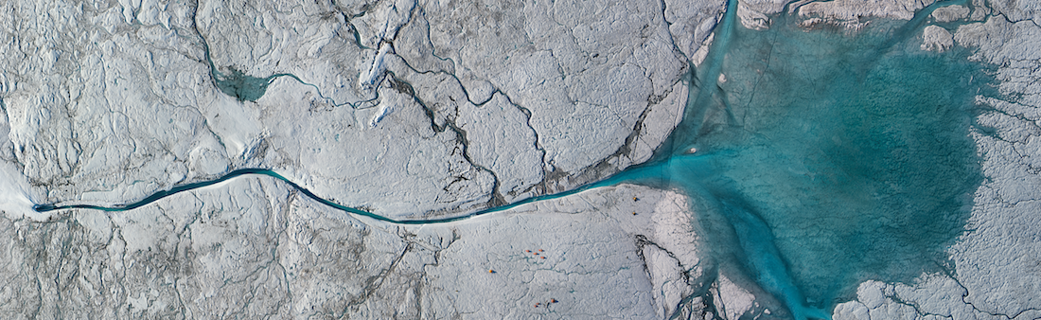 Greenland ice sheet surges in daily melt cycles (American Geophysical Union, 5 April 2021)—New study takes the pulse of a Greenland glacier at midsummer, finding a daily cycle of warming, surface melting, below glacier water storage, water runoff and ice motion. https://news.agu.org/press-release/greenland-ice-sheet-surges-in-daily-melt-cycles-video/<iframe width="500" height="281" src="https://www.youtube.com/embed/LrccMAEr9fI" title="YouTube video player" frameborder="0" allow="accelerometer; autoplay; clipboard-write; encrypted-media; gyroscope; picture-in-picture" allowfullscreen></iframe>Arctic ‘shorefast' sea ice threatened by climate change, study finds (Brown University, May 4, 2020)--A new study shows that coastal sea ice used by Arctic residents for hunting and fishing will be reduced as the planet warms. https://www.brown.edu/news/2020-05-04/shorefast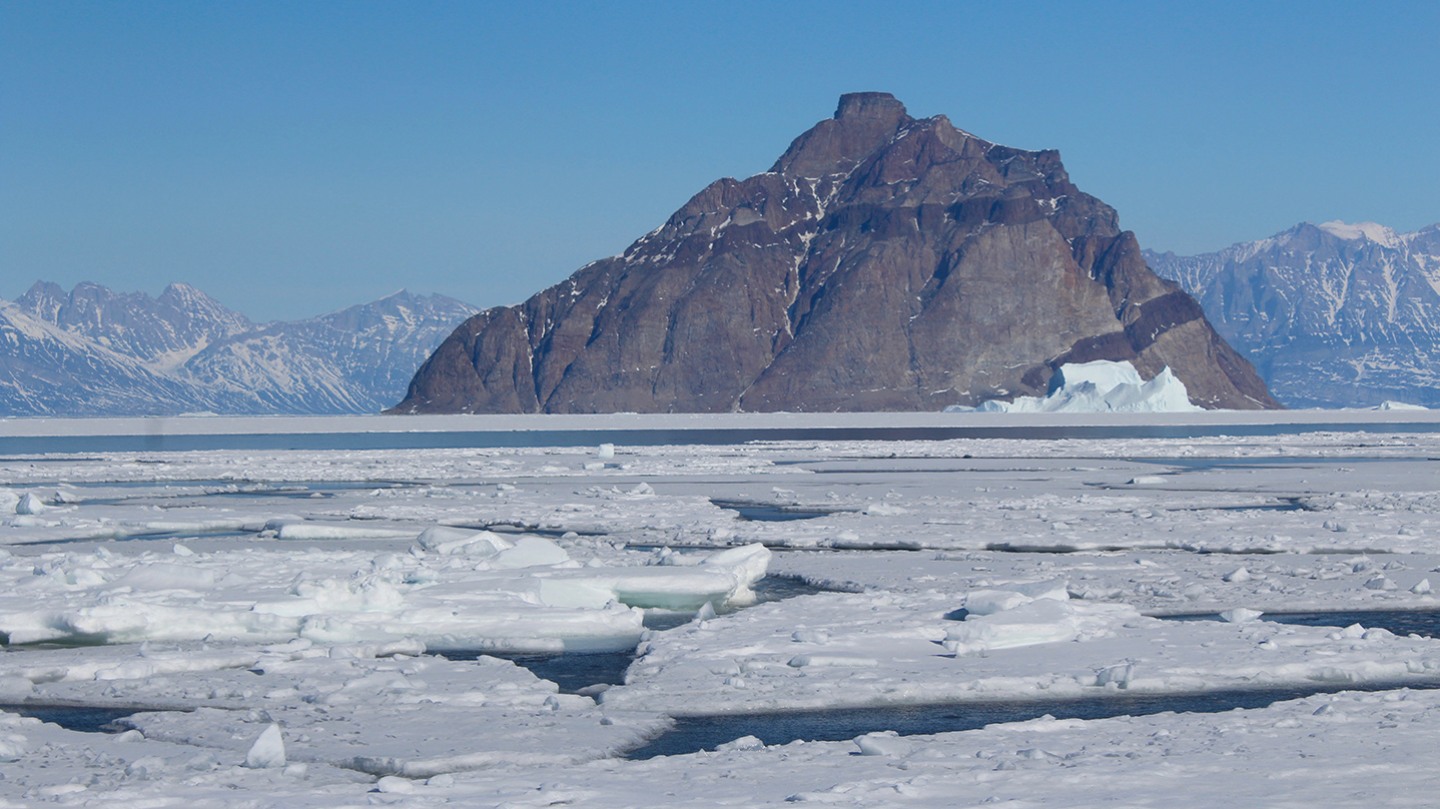 Greenland Ice Sheet Meltwater Can Flow in Winter, Too (University of Colorado, April 9, 2020)--Findings underscore need for year-round investigations of Arctic hydrology. https://cires.colorado.edu/news/greenland-ice-sheet-meltwater-can-flow-winter-too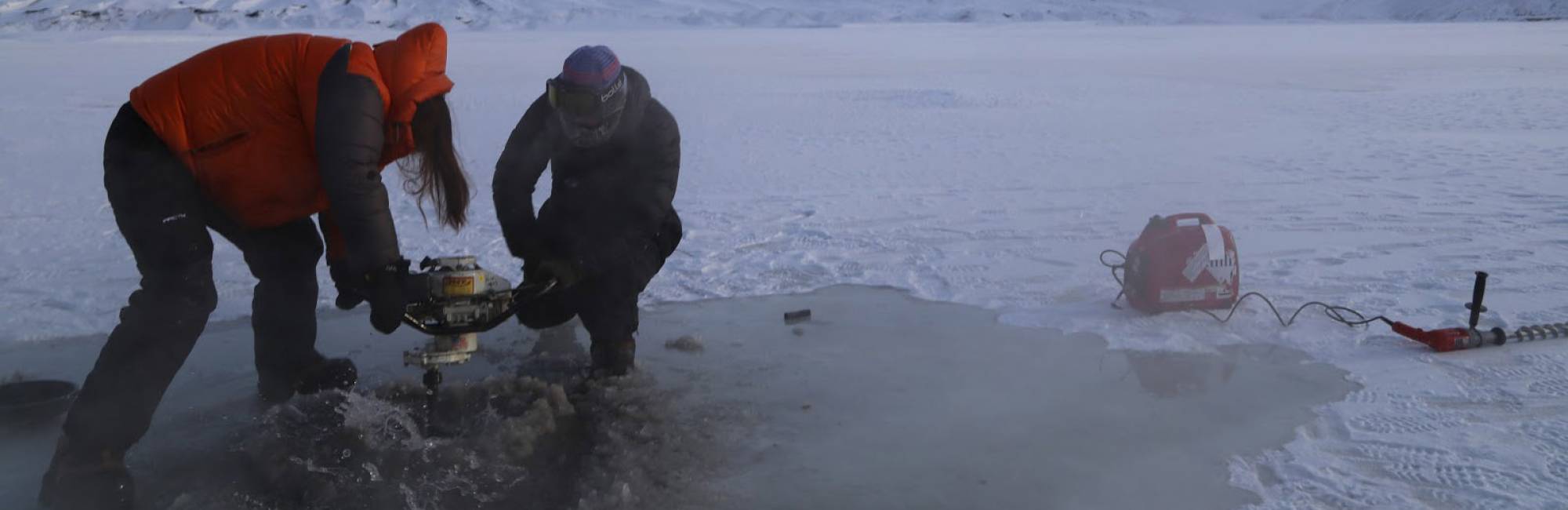 Tiny satellites reveal water dynamics in thousands of northern lakes (Brown University, February 14, 2019)--In a finding that has implications for how scientists calculate natural greenhouse gas emissions, a new study finds that water levels in small lakes across northern Canada and Alaska vary during the summer much more than was assumed. https://www.brown.edu/news/2019-02-14/cubesatMigrating snowline plays outsized role in setting pace of Greenland ice melt (Brown University, March 6, 2019) -- Meltwater from Greenland’s ice sheet is a leading contributor to global sea level rise, and a Brown University study shows that an underappreciated factor — the position of the snowline on the ice sheet — plays a key role in setting the pace of melting. https://www.brown.edu/news/2019-03-06/snowlineExtreme fieldwork, drones, climate modeling yield new insights about Greenland’s melting ice sheet(UCLA, December 5, 2017) -- A new UCLA-led study reinforces the importance of collaboration in assessing the effects of climate change. https://newsroom.ucla.edu/releases/extreme-fieldwork-drones-climate-modeling-yield-new-insights-about-greenlands-melting-ice-sheetUCLA-led study shows how rivers of meltwater on Greenland’s ice sheet contribute to rising sea levels (UCLA, January 12, 2015) -- Research will help improve understanding of global warming’s impact. https://newsroom.ucla.edu/releases/ucla-study-shows-rivers-meltwater-on-greenlands-ice-sheet-contribute-rising-sea-levelsUCLA geographers create 'easy button' to calculate river flows from space (UCLA, March 17, 2014)--The frustrated attempts of a UCLA graduate student to quantify the amount of water draining from Greenland's melting ice sheet led him to devise a new way to measure river flows using satellite images.  https://newsroom.ucla.edu/releases/ucla-geographers-reveal-new-method-271604Global warming will open unexpected new shipping routes in Arctic, UCLA researchers find(UCLA, March 4, 2013) -- By mid-century, even ordinary vessels will be able to navigate previously blocked parts of the Arctic Ocean, a potential boon for economic development but a threat to the environment. https://newsroom.ucla.edu/releases/new-unexpected-shipping-route-243485BOOK REVIEWS OF “THE WORLD IN 2050” / “THE NEW NORTH”			 	   MOTHER JONES "Books: Fall Reading List" (September/October issue 2010)https://www.motherjones.com/media/2010/08/book-reviews/CHICAGO SUN-TIMES "Fall Preview: Books" (book picks) (Sept. 12, 2010)http://www.suntimes.com/entertainment/books/2695388,fall-preview-books-091210.articleTHE GLOBE AND MAIL "10 books you have to read this fall" (Sept 17, 2010) https://www.theglobeandmail.com/arts/books-and-media/10-books-you-have-to-read-this-fall/article4326332/NEW SCIENTIST "Triumph of the north or technological salvation?" (by Chris Mooney) (Sept. 22, 2010)https://www.newscientist.com/article/mg20727796-500-triumph-of-the-north-or-technological-salvation/?ignored=irrelevantWALL STREET JOURNAL "Go North, Young Man" (BOOK REVIEW) (Sept. 25, 2010)https://www.wsj.com/articles/SB10001424052748703989304575504110335459830WORLD POLITICS REVIEW "The New Rules: Global warming shifts focus to the Friendly North" (BOOK REVIEW, by Thomas P.M. Barnett, Sept. 27, 2010) https://www.worldpoliticsreview.com/articles/6516/the-new-rules-global-warming-shifts-focus-to-the-friendly-northNATURE "Books in Brief" (Sept. 29, 2010), Nature 467, p. 527, doi:10.1038/467527a https://www.nature.com/articles/467527aCBC BOOKS "Climate expert Laurence Smith paints an alarming picture of the future in his new book" (Oct 5, 2010) http://www.cbc.ca/books/2010/10/climate-expert-laurence-smith-paints-an-alarming-picture-of-the-future-in-his-new-book.htmlNUTASIAQ ONLINE "Nunavut in 2050 may look like Nevada" (BOOK REVIEW, Oct. 19, 2010)https://nunatsiaq.com/stories/article/19887_nunavut_in_2050_may_look_like_nevada/SEED MAGAZINE "The New North" (BOOK REVIEW by Fred Pearce, Oct. 22, 2010)https://www.seedmagazine.com/content/article/the_new_north/ONEARTH MAGAZINE "Winners and Losers" (BOOK REVIEW by Tim Folger, Nov. 24, 2010)http://www.onearth.org/article/winners-and-losersSEATTLE TIMES "'The World in 2050': What countries of the north will look like 40 years hence" (Nov. 27, 2010) (BOOK REVIEW, by Curt Schleier)https://old.seattletimes.com/html/books/2013516463_br28world.htmlBIGTHINK.COM "Adapt to What? Laurence Smith's World in 2050" (Dec. 4, 2010) (BOOK REVIEW, by Parag and Ayesha Khanna) https://bigthink.com/hybrid-reality/adapt-to-what-laurence-smiths-world-in-2050LIBRARY JOURNAL "Science and Technology Reviews" (BOOK REVIEW by Robin Dillow, Dec. 15, 2010) https://www.libraryjournal.com/?reviewDetail=the-world-in-2050-four-forces-shaping-civilizations-northern-futureLIBRARY JOURNAL "Best Sci-Tech Books 2010" (by Gregg Sapp, Dec. 16, 2010)http://www.libraryjournal.com/lj/collectiondevelopmentbestbooks/888365-476/lj_best_sci-tech_books_2010.html.cspFRUMFORUM.COM "Our Favorite Books of 2010" (by Kenneth Silber, Dec. 24, 2010)http://www.frumforum.com/our-favorite-books-of-2010EDMONTON JOURNAL "Review: The Silver Lining of Climate Change" (BOOK REVIEW by Richard Sherbaniuk, Jan. 2, 2011)http://www.edmontonjournal.com/business/Review+silver+lining+climate+change/4049557/story.htmlTHE HIPPO "Future Reads: The View from 20 and 40 years out" (Jan 20-16, 2011) http://www.hippopress.com/read-article/future-reads-THE FUTURIST Magazine "Human Civilization Migrates Northward" (Jan/Feb issue, 2011) (BOOK REVIEW, by Rick Docksai) http://www.wfs.org/content/human-civilization-migrates-northwardTHE ECONOMIST "The de-icing age: Tomorrow at the top of the world" [BOOK REVIEW] (Feb. 3, 2011) https://www.economist.com/books-and-arts/2011/02/03/the-de-icing-ageTHE GLOBE AND MAIL (Toronto) “Laurier was wrong. It’s the 21st century that’s ours” (Feb. 21, 2011) [BOOK REVIEW, by Simon Dalby]https://www.theglobeandmail.com/arts/books-and-media/the-world-in-2050-by-laurence-c-smith/article627962/LONDON EVENING STANDARD https://www.standard.co.uk/lifestyle/books/the-new-north-describes-a-not-to-distant-future-6578672.htmlROYAL GEOGRAPHICAL SOCIETY “Book of the month: The rising of the North” (BOOK REVIEW, by Jonathan Wright, Geographical Reviews, March 2011) NEW STATESMAN “The New North: the World in 2050” (March 31, 2011) [BOOK REVIEW, by John Gray] https://www.newstatesman.com/books/2011/03/natural-resources-world-globalTHE ECOLOGIST “The New North: The World in 2050 by Laurence Smith” (March 31, 2011) [BOOK REVIEW, by Jeff Holman] https://theecologist.org/2011/mar/31/new-north-world-2050-laurence-smithTIMES HIGHER EDUCATION “The New North: The World in 2050” [BOOK REVIEW, by Steve Yearley] (April 13, 2011)https://www.timeshighereducation.com/books/the-new-north-the-world-in-2050/415787.article?sectioncode=26&storycode=415787&c=1FINANCIAL TIMES “The New North” (book review by Crispin Tickell) (April 22, 2011) https://www.ft.com/content/77dd0b4e-6b9f-11e0-93f8-00144feab49a?ftcamp=rss#axzz1Ka5l4XCyJOURNAL OF REGIONAL SCIENCE “The World in 2050: Four Forces Shaping Civilization’s Northern Future” (BOOK REVIEW, by Timothy Heleniak) JOURNAL OF REGIONAL SCIENCE, VOL. 51, NO. 4, 2011.  https://onlinelibrary.wiley.com/doi/abs/10.1111/j.1467-9787.2011.00740_11.xSchwab, James C. (2011) "Review of The World in 2050: Four Forces Shaping Civilization’s Northern Future," Journal of Homeland Security and Emergency Management: 8:1, Article 18. DOI: 10.2202/1547-7355.1844 http://www.bepress.com/jhsem/vol8/iss1/18SURVIVAL: GLOBAL POLITICS AND STRATEGY BOOK REVIEWS “The New North: The World in 2050” by Ray Takeyh, H. R. McMaster & Gilles Andréani (2012): Book Reviews, Survival: Global Politics and Strategy, 54:2, 179-198 https://www.tandfonline.com/doi/full/10.1080/00396338.2012.672809WORLD FUTURES REVIEW “Book Review: The New North: The World in 2050” by Elif Cepni (2014): World Futures Review, 7:1, 93-96. https://doi.org/10.1177/1946756714555310BOOK REVIEWS OF “RIVERS OF POWER”						 	KIRKUS   “A valuable, well-observed work of history and geography” (BOOK REVIEW by Kirkus, February 1, 2020) https://www.kirkusreviews.com/book-reviews/laurence-c-smith/rivers-of-power/LIBRARY JOURNAL “Rivers of Power: How a Natural Force Raised Kingdoms, Destroyed Civilizations, and Shapes Our World” (BOOK REVIEW by Cynthia Lee Knight, April 1, 2020) https://www.libraryjournal.com/?reviewDetail=rivers-of-power-how-a-natural-force-raised-kingdoms-destroyed-civilizations-and-shapes-our-worldGEOGRAPHY REALM “Review – Rivers of Power” (BOOK REVIEW by G.T. Dempsey, April 2, 2020) https://www.geographyrealm.com/review-rivers-of-power/THE SPECTATOR “Our rivers, as much as our oceans, are in urgent need of protection” (BOOK REVIEW by Derek Turner, 16 April 2020)  https://spectator.us/rivers-oceans-urgent-need-protection/THE GLOBE AND MAIL “Spring books preview: 38 of the best new reads in fiction, non-fiction, poetry and gardening (by Becky Toyne, 17 April 2020)https://www.theglobeandmail.com/arts/books/article-spring-books-preview-38-of-the-best-new-reads-in-fiction-non-fiction/THE SUNDAY TIMES “Rivers of Power by Laurence C Smith review — the natural force that drove our history” (BOOK REVIEW by Dominic Sandbrook, 19 April 2020)https://www.thetimes.co.uk/edition/culture/rivers-of-power-how-a-natural-force-raised-kingdoms-destroyed-civilizations-and-shapes-our-world-by-laurence-c-smith-how-rivers-drove-our-history-jmz5gfknvPOPULAR SCIENCE “Rivers of Power – Laurence Smith” (BOOK REVIEW by Brian Clegg, 29 April 2020)  https://popsciencebooks.blogspot.com/2020/04/rivers-of-power-laurence-smith.htmlTHE TIMES “Rivers of Power by Laurence C Smith review — how rivers made history” (BOOK REVIEW by David Aaronovitch, 1 May 2020)https://www.thetimes.co.uk/article/rivers-of-power-by-laurence-c-smith-review-how-rivers-made-history-8r7nwmh3qNATURE “Smart-technology spies, a final warning on the environment, and the staggering costs of cancer: Andrew Robinson reviews five of the week’s best science picks” (by Andrew Robinson, 6 May 2020)https://www.nature.com/articles/d41586-020-01317-5NATURE “Books in Brief” (by Andrew Robinson, 7 May 2020) https://media.nature.com/original/magazine-assets/d41586-020-01316-6/d41586-020-01316-6.pdfFINANCIAL TIMES “Rivers of Power – A timely reminder of the life-giving force of water” (BOOK REVIEW by Victor Mallet, 12 May 2020)https://www.ft.com/content/9d5fc18e-887a-11ea-9dcb-fe6871f4145aWALL STREET JOURNAL “ ‘Rivers of Power Review:  The Force That Flows” (BOOK REVIEW by Gerard Helferich, 5 June 2020)https://www.wsj.com/articles/rivers-of-power-review-the-force-that-flows-11591396511GEOGRAPHICAL “Rivers of Power: How a Natural Force Raised Kingdoms, Destroyed Civilizations, and Shapes Our World by Laurence C. Smith” (BOOK REVIEW by Katie Burton, 10 July 2020)https://geographical.co.uk/reviews/books/item/3750-rivers-of-power-howTHE ARBUTURIAN “Rivers of Power by Laurence C. Smith” (BOOK REVIEW by Philip Cottam, 15 July 2020)https://www.arbuturian.com/culture/books/rivers-of-power-by-laurence-c-smithNEW STATESMAN “Laurence C. Smith’s Rivers of Power: how water shapes our world” (BOOK REVIEW by Mark Cocker, 17 July 2020)https://www.newstatesman.com/culture/books/2020/07/laurence-c-smith-s-rivers-power-how-water-shapes-our-worldYACHTING MONTHLY “The best sailing books & cruising guides of 2020” (BOOK REVIEW by Laura Hodgetts, 26 August 2020)https://www.yachtingmonthly.com/gear/the-best-sailing-books-cruising-guides-of-2020-73077THE TIMES LITERARY SUPPLEMENT “Deep like the rivers: Our changing relationship with ancient watercourses (BOOK REVIEW by Andrew Harvey, 18 September 2020)https://www.the-tls.co.uk/articles/rivers-of-power-laurence-c-smith-review-laurence-c-smith/GEOGRAPHICAL “The best books of 2020: history of place” (by Geographical, 8 December 2020)https://geographical.co.uk/reviews/books/item/3909-the-best-books-of-2020-history-of-placeTHE INQUISITIVE BIOLOGIST “Book review – Rivers of Power: How a Natural Force Raised Kingdoms, Destroyed Civilizations, and Shapes Our World” (BOOK REVIEW by Leon Vlieger, 31 December 2020)https://inquisitivebiologist.com/2020/12/31/book-review-rivers-of-power-how-a-natural-force-raised-kingdoms-destroyed-civilizations-and-shapes-our-world/NATURAL RESOURCES JOURNAL “Reviewed Work: Rivers of Power: How a Natural Force Raised Kingdoms, Destroyed Civilizations, and Shapes Our World by Laurence C. Smith” (BOOK REVIEW by Stephen D. Earsom, Natural Resources Journal Vol. 62, No. 1 (Winter 2022), pp. 143-146 (4 pages) https://www.jstor.org/stable/27108392AAG REVIEW OF BOOKS “Rivers of Power: How a Natural Force Raised Kingdoms, Destroyed Civilizations, and Shapes Our World” (BOOK REVIEW by D. Shoemaker, (2022), TVolume 10, Issue 2, The AAG Review of Books, 10:2, i-1-i-50, https://doi.org/10.1080/2325548X.2022.2048620RADIO INTERVIEWS (PARTIAL LIST)			          					NPR All Things Considered "Signs of global warming in Arctic Siberia" (June 2, 2005) http://www.npr.org/templates/story/story.php?storyId=4677789WNYC Radio (9/4/2010); The Toronto Star (9/1/10), CBC Radio (9/17/10), QR77 Radio Calgary (9/17/10), Dangerous Minds (9/19/10), National Post (9/20/10), CNN International (9/22/10), Russia TV (9/23/10), national radio tour (~30 stations, 9/28/10), Business Talk Radio (9/28/10), La Presse (9/29/10), Bill Kelly Show (9/29/10), Quirks & Quarks (9/29/10), the Tommy Schnurmacher Show (9/29/10), UCLA Magazine (9/30/10), BNN national TV  (10/1/10), CBS News Osgood File (10/4/10), WJON Radio (10/6/10), Forthright Radio (10/6/10), Point of Inquiry (10/13/10), Connie Martinson Talks Books (10/13/10), CBC Nunavut (10/14/10), Coast to Coast national radio (10/16/10), the Patt Morrison Show (10/2/10), Jefferson Public Radio (10/15/10), L’Actualite (10/15/10), TVO The Agenda with Steve Paikin (10/16/10), CT Public Radio (10/19/10), Los Angeles Times (10/22/10), Radio One Network (10/23/10), Pat Williams Show (12/2/10), Climate Central (12/14/10), Canadian Business & MoneySense (2/2/11), Financial Sense News Hour (2/23/10)National  Public Radio Talk of the Nation “Preparing for the World of 2030 (12/20/12) http://www.npr.org/2012/12/20/167720688/preparing-for-the-world-of-2030)CBC News Radio “North Pole shipping route could open by midcentury” (March 6, 2013)http://www.cbc.ca/news/technology/story/2013/03/06/science-northern-shipping-routes.htmlScholar’s Circle;KPCC-89.3 “Take Two” about NRC report and abrupt climate change (December 4, 2013)http://mediacenter.tveyes.com/downloadgateway.aspx?UserID=176482&MDID=2600512&MDSeed=9974&Type=MediaWGSO-990 AM Delta Dispatches about rivers (23 April 2020) https://wgso.com/podcast/delta-dispatches-april-23rd-2020/ Podcast: http://mississippiriverdelta.org/delta-dispatches-rivers-of-the-world/OTHER MEDIA COVERAGE (PARTIAL LIST)			          		print media Also featured on ABC Nightly News with Peter Jennings, The Discover Channel, and The History Channel.SCIENCE DAILY "Study pinpointing origins of Siberian peat bogs raises concerns" (Jan. 16, 2004)LOS ANGELES TIMES “Russian bogs hold more methane than expected” (Jan. 17, 2004)Christian Science Monitor "Global warming has gone to the bogs" (March 11, 2004)National Geographic  "Support for saving peatlands is squishy but solidifying" (Nov. 5, 2004)National Geographic  "Melting Arctic Bogs may Hasten Warming, Study Says" (Dec. 1, 2004)National Public Radio  "Signs of global warming in Arctic Siberia" (All Things Considered June 2, 2005)Los Angeles Times “Arctic warming is drying up lakes, study finds” (June 3, 2005)Boston Globe  "Siberian lakes are shrinking" Boston Globe (June 7, 2005)San Francisco Chronicle  "Siberia's Arctic lakes drying up -- permafrost apparently melting"  (June 3, 2005)Guardian Unlimited  "Shrinking lakes of Siberia blamed on global warming" (June 10, 2005)Christian  Science Monitor  "Siberia's shrinking lakes" (June 2, 2005)Washington Post  "Siberian Lakes Disappearing" (June 6, 2005)Environment News Service  "Arctic lakes vanishing as planet warms" (June 6, 2005)Anchorage Daily News  "Melting permafrost may shrink lakes" (June 7, 2005)New Scientist  "Climate warning as Siberia melts" (Aug. 11, 2005)Guardian Unlimited  "Warming hits 'tipping point'" (Aug.19,2005)Time Magazine  "Global Warming:  The Culprit?" (Oct. 3, 2005)Anchorage Daily News  "North's change is mapped out at conference" (Dec 18, 2005)Discover Magazine  “The Year in Science” (January, 2006)United Press International  "Bogs may have started past global warming" (Oct 18, 2006)Audubon  "As the world dries" July 1, 2006University Wire "UCLA Professor travels to the Arctic to study global warming" (Aug. 21, 2006)Radio Free Europe  "Russia: Siberia's once-frozen tundra is melting" (Oct. 12, 2006)UPI News Track  "Bogs may have started past global warming" (Jan. 1, 2007)Montreal Gazette  "Arctic Quest: Seabed to Sky" (Sept. 15, 2007)Montreal Gazette  "Water - fresh and salt, liquid and solid" (Sept. 19, 2007)Times Online " Science has second thoughts about life” (Jan. 1, 2008)Der Spiegel "A Storehouse of greenhouse gases is opening in Siberia” (Apr. 17, 2008)New Scientist “Top scientists predict the future of science” (June 9, 2009)La Repubblica “Il mondo che verrà” by Gabriella Colarusso (Oct. 31, 2009)WIRED Magazine (Italy) "Risposte sul futuro" WIRED Magazine (Italy edition), December 2009New Scientist "Methane bubbling out of Arctic Ocean - but is it new?" (March 4, 2010)Science Daily "Global Warming's Silver Lining? Northern Countries Will Thrive and Grow, Researcher Predicts (Sep. 5, 2010) Daily Mail "Global warming to boost economic power of cities in the 'New North' which can unlock natural resources" (Sept. 6, 2010)Barents Observer "Global Warming will create new Arctic power centers" (Sept. 7, 2010)Toronto Sun "Why Canada is Looking Hot" (Sept. 8, 2010)Mother Jones Magazine "Mixed Media: Books" (book reviews) September/October 2010 Issue (Sept. 2010)Chicago Sun-Times "Fall Preview: Books" (book picks) (Sept. 12, 2010)Vancouver Sun "Climate change could make Canada a major world power: geographer" (Sept. 14, 2010)Ottawa Citizen "Climate change could make Canada's North an economic hothouse"   (Sept 14, 2010) [COVER STORY]Montreal Gazette "The North to Boom, author contends" (Sept 15, 2010)The Globe and Mail "10 books you have to read this fall" (Sept 17, 2010)The Wall Street Journal "Unfreezing Arctic Assets" [COVER STORY & EXCERPT] (Sept. 18-19 2010) DAILY BRUIN "Professor's book models future of the Arctic" (Sept. 23, 2010)NATIONAL POST "Hotter globe gives Canada boost in 2050", (Sept. 25, 2010) OTTAWA CITIZEN "United Fronts" (Sept 25, 2010)CTVNews "Could global warming turn Canada into a superpower?" (Sept. 25, 2010) (By Andy Johnson)TORONTO STAR "A Scary, new climate-changed world" (Oct. 8, 2010)LA PRESSE "Le monde en 2050 selon Laurence C. Smith" (Oct 9, 2010)SEE MAGAZINE "Stuff to do with your time" (Oct. 14, 2010)THE WHY FILES "The State of the Rivers: Ruinous?" (Oct. 14, 2010)RENO NEWS AND REVIEW "Vote early and move past the election" (Oct. 21, 2010)MACLEANS "Nordic style obsession" (Oct. 27, 2010)CANADA.COM "Canada and the World in 2050" (Nov. 12, 2010)LOS ANGELES TIMES "'The World in 2050': The Arctic and everything below" (Nov. 24, 2010)SMITHSONIAN.COM "Nine science books I wish I'd had time to read this year" (Nov. 30, 2010)REUTERS "The Good and Bad of 2011” (By Gregg Easterbrook, Dec. 15, 2010)THE GLOBE AND MAIL “Lament for a TV nation” (by J. Doyle, April 27, 2011)THE WEEKLY STANDARD (Canada) “Arts in the Afternoon: Special Canadian Edition” (by K. Torrance, April 27, 2011)NATURE.COM “Global warming will open Arctic sea routes but sever the region’s ice roads” (by Sid Perkins, May 29, 2011http://blogs.nature.com/news/2011/05/global_warming_will_open_arcti.htmlTORONTO GLOBE AND MAIL “Global warming jeopardizing ice highways, study says” (May 29, 2011)http://www.theglobeandmail.com/news/national/arctic-shipping-routes-will-open-but-ice-highways-in-jeopardy-study/article2038904/THE VANCOUVER SUN “Climate Change will reduce access to northern roadways, study says” (May 30, 2011)http://www.vancouversun.com/business/Climate+change+will+reduce+access+northern+roadways+study+says/4861026/story.htmlWALL STREET JOURNAL MARKET WATCH “Melting ice has its downside for Canada” (May 31, 2011)http://www.marketwatch.com/story/melting-ice-has-its-downside-for-canada-2011-05-31?link=MW_latest_newsREUTERS “Ice melt to close off Arctic’s interior riches: study” (May 30, 2011)http://www.reuters.com/article/2011/05/31/us-arctic-warming-roads-idUSTRE74S1UF20110531AFP “Trucks lose, ships win in warmer Arctic” (May 29, 2011)http://www.google.com/hostednews/afp/article/ALeqM5iL7izLyyiJjKxdJenv8Pjh7QdqdQ?docId=CNG.a7676582db06331f64662f04b50008c7.3c1CBC NEWS “Climate change to ravage Arctic ice roads” (May 31, 2011)http://www.cbc.ca/news/canada/story/2011/05/31/science-climate-change-iceroads.html?ref=rssDagens Næringsliv (norwaY) (front page, print edition)“Spår befolkningsboom i Norge” (May 30, 2012)http://www.dn.no/forsiden/politikkSamfunn/article2406788.eceHUFFINGTON POST “Trans-Arctic Shipping May Have Future Through 'Supra-Polar' Routes, Thanks To Melting Sea Ice” (March 4, 2013)http://www.huffingtonpost.com/2013/03/04/trans-arctic-shipping_n_2807689.html“REUTERS Warmer climate to open new Arctic shipping routes by 2050” (March 4, 2013)http://www.reuters.com/article/2013/03/05/climate-arctic-shipping-idUSL1N0BWDLI20130305USA TODAY“As Arctic ice melts, full steam ahead for shipping?” (March 6, 2013)http://www.usatoday.com/story/weather/2013/03/04/climate-change-arctic-shipping-lanes-globalwarming/1962685/LOS ANGELES TIMES “Ice melt to expand Arctic shipping by midcentury” (March 4, 2013)http://www.latimes.com/news/science/sciencenow/la-sci-sn-arctic-shipping-lanes-20130304,0,358666.storyTHE WASHINGTON POST “Climate change will open up surprising new Arctic shipping routes” (March 5, 2013)http://www.washingtonpost.com/blogs/wonkblog/wp/2013/03/05/climate-change-will-open-up-surprising-new-arctic-shipping-routes/FORTUNEGlobal warming is about to remake worldwide shipping  (March 6, 2013)http://tech.fortune.cnn.com/2013/03/06/global-warming-shipping/MONTREAL GAZETTEUS study foresees big spike in Arctic shipping by mid-century (March 4, 2013)http://www.montrealgazette.com/business/study+foresees+spike+Arctic+shipping+century/8047666/story.htmlTHE GLOBE AND MAILStudy predicts Arctic shipping quickly becoming a reality (March 4, 2013)http://www.theglobeandmail.com/report-on-business/international-business/study-predicts-arctic-shipping-quickly-becoming-a-reality/article9264672/NPR.ORGStudy finds climate change to open Arctic se routes by 2050 (March 5, 2013)http://www.npr.org/blogs/thetwo-way/2013/03/05/173519090/study-finds-climate-change-to-open-arctic-sea-routes-by-2050NATIONAL POSTStudy foresees big spike in Arctic shipping by mid-century due to climate change melting polar ice (March 5, 2013)http://news.nationalpost.com/2013/03/05/study-foresees-big-spike-in-arctic-shipping-by-mid-century-due-to-climate-change-melting-polar-ice/PHYS.ORGGlobal warming will open unexpected new shipping routes in Arctic, researchers find (March 4, 2013)http://phys.org/news/2013-03-global-unexpected-shipping-routes-arctic.htmlNBCNews.COMGlobal warming to open 'crazy' shipping routes across Arctic (March 4, 2013)http://science.nbcnews.com/_news/2013/03/04/17182162-global-warming-to-open-crazy-shipping-routes-across-arctic?liteSMITHSONIANClimate Change Could Allow Ships to Cross the North Pole by 2040 (March 4, 2013)http://blogs.smithsonianmag.com/science/2013/03/climate-change-could-allow-ships-to-cross-the-north-pole-by-2040/CTV NEWSArctic sea routes could open up for shipping by mid-century (March 4, 2013)http://www.ctvnews.ca/sci-tech/arctic-sea-routes-could-open-up-for-shipping-by-mid-century-1.1180836THE TELEGRAPHShipping lanes could open over the North Pole due to climate change (March 4, 2013)http://www.telegraph.co.uk/earth/earthnews/9907789/Shipping-lanes-could-open-over-the-North-Pole-due-to-climate-change.htmlEXAMINER.COMClimate change may open new Northwest Passage (March 4, 2013)http://www.examiner.com/article/climate-change-may-open-new-northwest-passageTHE INDEPENDENTArctic ice-melt will bring frosty relations as nations navigate across North Pole (March 4, 2013)http://www.independent.co.uk/environment/climate-change/arctic-icemelt-will-bring-frosty-relations-as-nations-navigate-across-north-pole-8519915.htmlTHE DAILY MAILBy 2050 the Arctic ice sheet will be so thin that ships could be sailing across the North Pole, experts predicthttp://www.dailymail.co.uk/sciencetech/article-2288031/By-2050-Arctic-ice-sheet-ships-sailing-North-Pole-experts-predict.html?ito=feeds-newsxmlTHE GUARDIANShips to sail directly over the north pole by 2050, scientists sayhttp://www.guardian.co.uk/environment/2013/mar/04/ships-sail-north-pole-2050SCIENTIFIC AMERICANMelting Arctic Ice Will Make Way for More Ships and More Species Invasionshttp://www.scientificamerican.com/article.cfm?id=melting-arctic-sea-ice-means-more-shipping-and-more-invasive-speciesMIRROR.CO.UKPolar express: Ships to sail straight across North Pole unaided within decadeshttp://www.mirror.co.uk/news/technology-science/science/north-pole-ships-sail-straight-1742977THE TIMESShips may sail over North Pole by 2050http://www.thetimes.co.uk/tto/science/physics/article3705702.ece?CMP=OTH-gnws-standard-2013_03_04CHRISTIAN SCIENCE MONITORWill ships sail through the North Pole by 2050?http://www.csmonitor.com/Environment/Latest-News-Wires/2013/0304/Will-ships-sail-through-the-North-Pole-by-2050IEEE SPECTRUMGeographers Compute Arctic Shipping Routeshttp://spectrum.ieee.org/energy/environment/geographers-compute-arctic-shipping-routesWIRED.CO.UKStudy: climate change will open North Pole to shipping by 2059https://www.google.com/news?ncl=dU5nUVhWuk-oBCMUHYRDghZJ_VuVM&q=laurence+smith+arctic&lr=English&hl=enNATURE WORLD NEWShttp://www.natureworldnews.com/articles/730/20130305/sailing-over-north-pole-possible-2050-due-global-warming-study.htmSailing over North Pole Possible by 2050 due to Global Warming: StudyNUNATSIAQ NEWShttp://www.nunatsiaqonline.ca/stories/article/65674arctic_shipping_lanes_to_open_by_2050_new_research/ New Arctic shipping lanes to open by 2050: researchDISCOVER MAGAZINEThe State of the World: 2062 (October, 2012 issue)http://discovermagazine.com/2012/oct/2062-the-state-of-the-world#.UgQjaG10aYTSMITHSONIAN.COM10 Things We’ve Learned about the Earth Since Last Earth Dayhttp://blogs.smithsonianmag.com/science/2013/04/10-things-weve-learned-about-the-earth-since-last-earth-day-2/FORBES.COMEarth’s Future Forbidden Zones? (7/29/13)http://www.forbes.com/sites/brucedorminey/2013/07/29/earths-future-forbidden-zones/HELSINKI SANOMATUusi uljas pohjoinen (8/8/13)http://www.savonsanomat.fi/mielipide/artikkelit/uusi-uljas-pohjoinen/1361284THE WEATHER CHANNEL When Sandy Is the Norm: Are We Prepared for Hurricanes of the Future? (8/8/13)http://www.weather.com/tv/tvshows/hurricane-week/how-intense-will-hurricanes-become-century-now-20130728SAVON SANOMAT (Helsinki)“Uusi uljas pohjoinen” (August 7, 2013) http://www.savonsanomat.fi/mielipide/artikkelit/uusi-uljas-pohjoinen/1361284ASSOCIATED PRESS“Federal Study Warns of Sudden Climate Change” (December 3, 2013)http://bigstory.ap.org/article/federal-study-warns-sudden-climate-change-woesNEW YORK TIMES “Panel Says Global Warming Carries Risk of Deep Changes” (December 3, 2013)http://www.nytimes.com/2013/12/04/science/earth/panel-says-global-warming-risks-sudden-deep-changes.html?hpw&rref=usSCIENCEAbrupt Climate Change Still Looming (December 3, 2013)http://news.sciencemag.org/climate/2013/12/abrupt-climate-change-still-loomingSCIENTIFIC AMERICAN (December 3, 2013)“Dangerous Global Warming Closer than You Think, Climate Scientists Say”http://www.scientificamerican.com/article.cfm?id=dangerous-climate-change-imminentLOS ANGELES TIMES (December 3, 2013)“Studies warn of abrupt environmental effects of warming”http://www.latimes.com/science/la-me-climate-urgency-20131204,0,7482587.story#ixzz2mVz1JndePOLITICO “Report: Prepare for climate tipping points” (December 4, 2013)http://www.politico.com/story/2013/12/national-research-council-report-climate-change-could-hit-tipping-points-environment-100615.htmlUSA TODAY“How Fast is the Earth’s climate actually changing?” (December 4, 2013)http://www.usatoday.com/story/weather/2013/12/03/abrupt-climate-change-report/3851501/BLOOMBERG“Sea-Level Rise Too Fast to Reverse Climate Change: Study” (December 3, 2013)http://www.bloomberg.com/news/2013-12-03/sea-level-rise-too-fast-to-reverse-climate-change-study.htmlNATIONAL GEOGRAPHIC“Abrupt Climate Disaster Threat Raises Call for Early Warning System” (December 3, 2013)http://news.nationalgeographic.com/news/2013/12/131203-abrupt-climate-change-science-early-warning-report/TIME“Scientific Panel: Global Warming Threatens Society, Warning System Needed” (December 4, 2013)http://science.time.com/2013/12/04/scientific-panel-global-warming-threatens-society-warning-system-needed/#ixzz2mVy1qw2jCNN“Watch out for climate 'surprises,' scientists warn” (December 4, 2013)http://www.cnn.com/2013/12/03/us/climate-warnings/NATIONAL JOURNAL“Scientists: Nation Unprepared for 'Abrupt' Climate Changes” (December 3, 2013)http://news.google.com/news/url?sa=t&fd=R&usg=AFQjCNEvDaaLt4uQPIPIYj542AbfE2ohiA&url=http://www.nationaljournal.com/energy/scientists-nation-unprepared-for-abrupt-climate-changes-20131203HUFFINGTON POST“Climate Change's Biggest Threats Are Those We Aren't Ready For: Report” (December 3, 2013)http://www.huffingtonpost.com/2013/12/03/abrupt-climate-change_n_4378864.htmlCHRISTIAN SCIENCE MONITOR“When global warming kicks into overdrive, how will we know?” (video)http://www.csmonitor.com/Environment/2013/1203/When-global-warming-kicks-into-overdrive-how-will-we-know-videoDENVER POST“Scientists want global monitoring to warn of climate change impacts” (December 3, 2013)http://www.denverpost.com/environment/ci_24647993/scientists-want-global-monitoring-warn-climate-change-impactsTHE WASHINGTON POST (blog)“What surprises could climate change have in store for us?” (December 4, 2013)http://www.washingtonpost.com/blogs/wonkblog/wp/2013/12/04/what-surprises-could-climate-change-have-in-store-for-us/U.S. NEWS AND WORLD REPORT“Report: Consequences of Global Warming Could Occur Soon” (December 4, 2013)http://www.usnews.com/news/articles/2013/12/04/report-consequences-of-global-warming-could-occur-soonTHE ATLANTIC WIRE“How to Draw Two Opposite Conclusions From the Same Climate Change Report” (December 4, 2013)http://www.thewire.com/national/2013/12/climate-change-report/355786/MOTHER JONES “Which Hollywood-Style Climate Disasters Will Strike in Your Lifetime?” (December 5, 2013)http://www.motherjones.com/blue-marble/2013/12/abrupt-climate-change-in-your-lifetimeVANCOUVER OBSERVER“Humanity wholly unprepared for abrupt climate impacts, warns Report” (December 4, 2013)http://www.vancouverobserver.com/environment/humanity-wholly-unprepared-abrupt-climate-impacts-warns-reportU.S. NEWS AND WORLD REPORT (Opinion)“Climate Change Consequences Are Just Around the Corner” (December 5, 2013)http://www.usnews.com/opinion/blogs/economic-intelligence/2013/12/05/a-new-report-details-the-near-term-consequences-of-global-warming?s_cid=rss:economic-intelligence:a-new-report-details-the-near-term-consequences-of-global-warmingNEW SCIENTIST“Promising postgrads of the near future” (December 4, 2013)http://www.newscientist.com/article/mg22029461.000-promising-postgrads-of-the-near-future.html#.UqZhhOJrhm9NATIONAL POST“Michael Byers: Newfoundland’s new northern frontier” (December 20, 2013)http://fullcomment.nationalpost.com/2013/12/20/michael-byers-newfoundlands-new-northern-frontier/FORBES“L.A.'s 2014: New Year. New Start. New Tech.” (January 3, 2014)http://www.forbes.com/sites/lorikozlowski/2014/01/03/l-a-s-2014-new-year-new-start-new-tech/#47c581cb64f9THE GLOBE AND MAIL“A reality check on the Northwest Passage 'boom” (January 7, 2014)http://www.theglobeandmail.com/report-on-business/breakthrough/will-cold-dark-northwest-passage-see-more-ships/article16231502/THE GLOBE AND MAIL“Is spending public money on the Far North worth it?” (January 23, 2014)http://www.theglobeandmail.com/news/national/the-north/is-spending-public-money-on-the-far-north-worth-it/article16462854/?page=allBOSTON GLOBE“Forecasting the future.” (January 3, 2015)https://www.bostonglobe.com/arts/books/2015/01/03/seven-books-future/kvcComHArXeFonX7IW5IAL/story.htmlLOS ANGELES TIMES (includes video)“Ice researchers capture catastrophic Greenland melt” (January 12, 2015)http://www.latimes.com/science/sciencenow/la-sci-sn-catastrophic-greenland-melt-20150112-story.htmlvideo:  https://www.youtube.com/watch?v=-EMCxE1v22ISCIENCE DAILY“Greenland meltwater contributes to rising sea levels? (January 13, 2015)https://www.sciencedaily.com/releases/2015/01/150113111621.htmTHE OXONIAN REVIEW“Must everything really die? (March 2, 2015)http://www.oxonianreview.org/wp/must-everything-really-die/THE WASHINGTON POST“Why NASA’s so worried that Greenland’s melting could speed up” (August 29, 2015)https://www.washingtonpost.com/news/energy-environment/wp/2015/08/28/why-nasas-so-worried-that-greenlands-melting-could-speed-up/PHYS.ORG“A summer of NASA research on sea level rise in Greenland” (August 31, 2015)http://phys.org/news/2015-08-summer-nasa-sea-greenland.htmlTHE NEW YORK TIMES (front page print/online editions, multimedia)Online edition “Greenland is melting away” (October 27, 2015)http://www.nytimes.com/interactive/2015/10/27/world/greenland-is-melting-away.htmlRelated piece” A Drone’s Vantage Point of a Melting Greenland”http://www.nytimes.com/2015/10/28/insider/a-drones-vantage-point-of-a-melting-greenland.htmlPrint Edition: “A Close-Up Look at Greenland, Melting Away” (front page, The New York Times, October 28 , 2015)THE NEW YORKER“Greenland is Melting” by Elizabeth Kolbert (October 24, 2016) (print and online editions)https://www.newyorker.com/magazine/2016/10/24/greenland-is-meltingTHE NEW YORK TIMES (front page online edition, multimedia, print edition)Online edition “As Greenland Melts, Where is the Water Going?” (December 05, 2017)https://www.nytimes.com/interactive/2017/12/05/climate/greenland-ice-melting.htmlPrint edition: “As Greenland Melts, Where is the Water Going?” (December 13, 2017), The New York Times, Vol. CLXVII, No. 57,810, page A10.THE WASHINGTON POST “Russia’s Suez Canal? Ships start plying a less-icy Arctic, thanks to climate change” (September 8, 2018)https://www.washingtonpost.com/amphtml/world/europe/russias-suez-canal-ships-start-plying-an-ice-free-arctic-thanks-to-climate-change/2018/09/08/59d50986-ac5a-11e8-9a7d-cd30504ff902_story.htmlDISCOVER MAGAZINE“In Greenland, Retreating Snow is Making Ancient Ice Melt Faster (March 7, 2019)http://blogs.discovermagazine.com/d-brief/2019/03/07/a-moving-snowline-boosts-greenland-ice-sheet-melt/NBC NEWS“Greta Thunberg and mass protests defined the year in climate change” (by Denise Chow, 30 December 2019)https://www.nbcnews.com/science/environment/greta-thunberg-mass-protests-defined-year-climate-change-n1107526REAL CLEAR SCIENCE  “An Archaeological Explanation for the Story of Noah's Ark” (by Ross Pomeroy, March 26, 2020)  https://www.realclearscience.com/blog/2020/03/26/an_archaeological_explanation_for_the_story_of_noahs_ark.htmlREAL CLEAR SCIENCE“A Surprising Paradox of Major Floods” (by Ross Pomeroy, March 31, 2020)https://www.realclearscience.com/blog/2020/03/31/a_surprising_paradox_of_major_floods.htmlBBC SCIENCE FOCUS MAGAZINE“Ten of the best science books coming out this month” (by Alexander McNamara, 1 April 2020)https://www.sciencefocus.com/books/science-books/THE GLOBE AND MAIL“Spring books preview: 38 of the best new reads in fiction, non-fiction, poetry and gardening” (by Becky Toyne, 17 April 2020)https://www.theglobeandmail.com/arts/books/article-spring-books-preview-38-of-the-best-new-reads-in-fiction-non-fiction/READER’S DIGEST“8 Rivers That Could Disappear in the Next 100 Years” (by Bobbi Dempsey, April 2020)https://www.rd.com/culture/rivers-that-could-disappear-in-the-next-100-years/KIRKUS “Books About the Earth: Rivers, Plants, Reefs, More” (by Eric Liebetrau, 24 April 2020)https://www.kirkusreviews.com/news-and-features/articles/high-five-for-earth-day/NATURE “Books in Brief” (by Andrew Robinson, 7 May 2020) https://media.nature.com/original/magazine-assets/d41586-020-01316-6/d41586-020-01316-6.pdfFINANCIAL TIMES “The best books of the week” (15 May 2020) https://www.ft.com/content/ff0a954a-38ed-11e9-b856-5404d3811663NASA “When Rivers are Borders” (by Adam Voiland, 27 May 2020)https://earthobservatory.nasa.gov/images/147238/when-rivers-are-bordersUNITED PRESS INTERNATIONAL“Earth’s water cycle is increasingly dictated by humans” (by Brooks Hays, 3 March 2021)https://www.upi.com/Science_News/2021/03/03/human-influence-surface-water-storage/3191614799793/WORLD ECONOMIC FORUM“Scientists looked at more than 200,000 bodies of water from space. This is why” (by Joe Myers, 22 March 2021)https://www.weforum.org/agenda/2021/03/water-cycle-humans-nasa-satellite-data/NASA“What a glacial river reveals about the Greenland Ice Sheet” (by Roberto Molar Candanosa, 5 April 2021)https://www.nasa.gov/feature/goddard/2021/what-a-glacial-river-reveals-about-the-greenland-ice-sheetoutreach video here:https://www.youtube.com/watch?v=3twOCNP1Gdg&t=11sCBS NEWS“Demand for water is rapidly increasing as supply dwindles” (by Ayanna Runcie, 22 April 2021)https://www.cbsnews.com/news/clean-water-demand-rises-supply-dwindles/THE RIVER RADIUS“The Book: Rivers of Power” (PODCAST with Sam Carter, 11 May 2021)https://theriverradius.simplecast.com/episodes/the-book-rivers-of-powerTHE RIVER RADIUS“Supraglacial Rivers” (PODCAST with Sam Carter, 8 June 2021)https://theriverradius.simplecast.com/episodes/the-book-rivers-of-powerBUSINESS INSIDER“The summit of Greenland got rain, rather than snow, for the first time on record” (by Kelsey Vlamis, 20 August 2021)https://www.businessinsider.com/greenland-summit-gets-rain-not-snow-first-time-on-record-2021-8AXIOS“There's no outrunning the risks of climate-fueled weather” (by Ben Geman, 2 October 2021)https://www.axios.com/extreme-weather-nowhere-to-run-e0fcd015-5fd1-41c4-83ff-ca47498e2e5c.htmlSCIENTIFIC AMERICAN“Backward-flowing rivers can destabilize ice shelves” (by Theo Nicitopoulos, April 2022)https://www.scientificamerican.com/article/backward-flowing-rivers-can-destabilize-ice-shelves/ECO RI NEWS“Muskrats, ‘Crucial Wetland Engineers,’ Declining in R.I.” (by Mike Freeman, 29 June 2022)https://ecori.org/muskrats-crucial-wetland-engineers-declining-in-r-i/Ph.D.   (1996)Department of Earth and Atmospheric Sciences, Ithaca, New York (1991) Department of Geological Sciences,  University of Illinois (1989)Department of Geology, Urbana-Champaign, IllinoisJohn Atwater and Diana Nelson University Professor 2019-present • Brown UniversityInstitute at Brown for Environment & Society (IBES) andDept. of Earth, Environmental and Planetary Sciences (DEEPS) Chair, Dept. of Geography2013-2017• Chair of the UCLA Department of GeographyProfessor2006 – 2019• UCLA Department of Geography, with additional 0 FTE joint appointment in the Department of Earth & Space SciencesAssociate Professor2002 – 2006• UCLA Department of Geography, with additional 0 FTE joint appointment in the Department of Earth & Space SciencesAssistant Professor 1996 – 2002• UCLA Department of GeographyHydrologist1991 – 1992• U.S. Geological Survey, Water Resources Division, Indianapolis, IndianaPhi Beta Kappa Visiting ScholarPhi Beta Kappa Society(2021-22) The Phi Beta Kappa Society’s Visiting Scholar Program affords undergraduates attending different institutions the opportunity to meet “some of America’s most distinguished scholars,” see https://www.pbk.org/Press/VS-2021-2022AGU FellowAmerican Geophysical Union (2015) For “individual AGU members who have made exceptional scientific contributions and attained acknowledged eminence in the fields of Earth and space sciences” and bestowed “on only 0.1 percent of the membership in any given year” see http://news.agu.org/press-release/american-geophysical-union-announces-2015-fellows/PNAS Top 10 Story of 2013Proceedings of the National Academy of Sciences(2013) paper “New Trans-Arctic shipping routes navigable by midcentury” was selected by PNAS as one of its top ten of the year, see http://www.pnas.org/site/media/topten2013.xhtmlBest Analytic Presentation (First Place)Esri User Conference(2013) Map competition winner for “New Trans-Arctic shipping routes navigable by midcentury” See http://www.esri.com/events/user-conference/participate/map-gallery-resultsAAAS John Wesley Powell LecturerAmerican Association for the Advancement of Science (2012) Honorary annual lecture in memory of John Wesley Powell, AAAS Southwestern and Rocky Mountain Division Walter P. Kistler Book AwardFoundation for the Future(2012) Annual award to “recognize authors of science-based books that significantly increase the knowledge and understanding of the public regarding the future of our species” Woo LecturerCMOS-CGU Joint Congress(2010) Honorary named lecture to the 3rd Joint Congress of the Canadian Meteorological and Oceanographic Society and the Canadian Geophysical Union.Bellagio ResidencyThe Rockefeller Foundation (2007) One-month residency for scholars who “demonstrate a history of significant achievement in their respective fields.” See http://www.rockefellerfoundation.org/bellagio-center/residency-programGuggenheim FellowJohn S. Guggenheim Foundation, (2006-07) Annual award for “distinguished achievement in the past and exceptional promise for future accomplishment”  For more information see http://www.gf.org/Discover Magazine Top 100 Discover Magazine(January 2006) Annual award for “the Top 100 Science Stories of the Year” (2005).  For more information see http://discovermagazine.com/2006/jan/environment/AGU Frontier LecturerAmerican Geophysical  (2005) Honorary keynote “Arctic Change and the New Global Hydrology,” AGU Fall Meeting, San FranciscoNASA New InvestigatorNational Aeronautics and Space Administration(2000) Career development award for tenure-track facultyUCLA Career Development Award of , (2000) Career development award for promising junior facultyOutstanding Student PaperAmerican Geophysical (1995) For description, see Eos, Trans. AGU 76(36), 1995.Graduate Student Researchers Program FellowNational Aeronautics and Space Administration(1994) Three years of Ph.D. tuition/stipend supportRobert K. Fahnestock Memorial AwardGeological Society of (1994) Annual award to the ‘most outstanding student research proposal in Geomorphology.’ See GSA TODAY 4(9), 1994. 	Most Outstanding Graduate Student(1993) Annual award in the Dept. of Earth and Atmospheric Sciences.